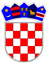             REPUBLIKA HRVATSKA KRAPINSKO-ZAGORSKA ŽUPANIJA              GRAD PREGRADA          G R A D O N A Č E L N I KKLASA: 110-03/21-01/03Urbroj: 2214/01-02-21-2 Pregrada, 28. lipnja 2021. godineNa temelju članka 4. stavka 3. Zakona o službenicima i namještenicima u lokalnoj i područnoj (regionalnoj) samoupravi (Narodne novine broj 86/08, 61/11, 04/18, 112/19), članka 32. Uredbe o klasifikaciji radnih mjesta u lokalnoj i područnoj (regionalnoj) samoupravi (Narodne novine br. 74/10, 125/14) članka 9. Odluke o ustrojstvu i djelokrugu rada upravnih tijela Grada Pregrade (Službeni glasnik Krapinsko-zagorske županije broj 22/13, 36/19),  članka 52. Statuta Grada Pregrade (Službeni glasnik Krapinsko-zagorske županije broj 06/13, 17/13, 7/18, 16/18-pročišćeni tekst, 5/20, 8/21) na prijedlog pročelnika upravnih tijela Grada Pregrade, Gradonačelnik Grada Pregrade donosiPRAVILNIKo unutarnjem redu upravnih odjela Grada PregradeI. OPĆE ODREDBEČlanak 1.Pravilnikom o unutarnjem redu upravnih odjela Grada Pregrade uređuje se unutarnje ustrojstvo upravnih odjela Grada Pregrade (dalje u tekstu: Upravni odjeli) nazivi i opisi poslova radnih mjesta, stručni i drugi uvjeti za raspored na radna mjesta, broj izvršitelja i druga pitanja od značaja za rad upravnih odjela.II. UNUTARNJE USTROJSTVOČlanak 2.Upravni odjeli obavljaju stručne, upravne i druge poslove utvrđene zakonom, Statutom Grada Pregrade i Odlukom o ustrojstvu i djelokrugu rada upravnih tijela Grada Pregrade (dalje u tekstu: Grad).Članak 3.Radna mjesta službenika i namještenika klasificiraju se u odgovarajuće kategorije, potkategorije, razine potkategorija i klasifikacijski rang odgovarajućom primjenom standardnih mjerila iz Uredbe o klasifikaciji radnih mjesta u lokalnoj i područnoj (regionalnoj) samoupravi.Nazivi radnih mjesta i opisi poslova, stručni i drugi uvjeti za raspored na radna mjesta i potreban broj izvršitelja u upravnim odjelima utvrđuju se kako slijedi:I. UPRAVNI ODJEL ZA OPĆE POSLOVE I DRUŠTVENE DJELATNOSTIII. UPRAVNI ODJEL ZA FINANCIJE I GOSPODARSTVOIII. UPRAVLJANJE U SLUŽBIČlanak 4.Upravnim odjelom upravlja pročelnik.Za zakonitost i učinkovitost rada upravnog odjela pročelnik odgovara gradonačelniku.Pročelnik Upravnog odjela organizira rad i nadzire obavljanje poslova i zadataka svakog službenika, prati izvršavanje dodijeljenih poslova, brine se o stručnom usavršavanju službenika, potpisuje akte i materijale Upravnog odjela, ukazuje na probleme u radu Upravnog odjela i predlaže načine obavljanja pojedinih poslova te obavlja i druge poslove utvrđene posebnim propisima, aktima Gradskog vijeća Grada Pregrade i gradonačelnika. Kada je za obavljanje poslova pojedinog radnog mjesta sistematizirano više izvršitelja, pročelnik Upravnog odjela, raspoređuje obavljanje poslova radnog mjesta među službenicima raspoređenima na odnosno radno mjesto, uzevši u obzir trenutne prioritete i potrebe službe. Pročelnik Upravnog odjela je odgovoran gradonačelniku za zakonit, pravilan i pravodoban rad Upravnog odjela, kao i za izvršavanje poslova iz njegova djelokruga.U razdoblju od upražnjenja radnog mjesta pročelnika Upravnog odjela do imenovanja pročelnika na način propisan zakonom, gradonačelnik će iz reda službenika Grada odrediti osobu koja će privremeno, do stupanja na rad pročelnika imenovanog na način propisan zakonom, pored poslova radnog mjesta na koje je raspoređen, obavljati poslove pročelnika Upravnog odjela. Za vrijeme privremenog obavljanja poslova pročelnika Upravnog odjela, službeniku će se utvrditi plaća primjenom koeficijenta za obračun plaće pročelnika. U razdoblju odsutnosti pročelnika Upravnog odjela, njegove poslove obavlja službenik Upravnog odjela kojem je zamjenjivanje pročelnika u opisu poslova radnog mjesta, a ako takvo radno mjesto nije sistematizirano odnosno nije popunjeno, te poslove, uz zakonom i drugim propisima propisana ograničenja, obavlja službenik Upravnog odjela kojeg za to ovlasti pročelnik. U razdoblju odsutnosti pročelnika Upravnog odjela iz stavka 7. ovog članka, koje traje dulje od 60 dana, službeniku koji zamjenjuje pročelnika plaća će se utvrditi primjenom koeficijenta za obračun plaća pročelnika.Članak 5.Službenici i namještenici dužni su svoje poslove obavljati pravodobno i u skladu sa zakonom i drugim propisima, općim aktima Grada,  pravilima struke te uputama pročelnika upravnog odjela.Prilikom korištenja opreme i drugih sredstava za rad službenici i namještenici dužni su brinuti o pravilnoj upotrebi, rukovanju i održavanju istih.IV. RASPORED NA RADNA MJESTAČlanak 6.Službenici i namještenici primaju se na rad i raspoređuju na radna mjesta utvrđena ovim Pravilnikom, ako ispunjavaju opće uvjete za prijam u službu propisane zakonom te posebne uvjete za raspored na radno mjesto propisane zakonom, Uredbom o klasifikaciji radnih mjesta u lokalnoj i područnoj (regionalnoj) samoupravi i ovim Pravilnikom. Obveza probnog rada utvrđuje se u skladu sa zakonom.Članak 7.Posebni uvjet za  raspored na sva radna mjesta službenika je položen državni  ispit.Osoba bez položenog državnog ispita može biti raspoređena na radno mjesto pod pretpostavkom propisanom zakonom.Članak 8.Kada je za obavljanje pojedinog radnog mjesta sistematizirano više izvršitelja, pročelnik upravnog tijela raspoređuje obavljanje poslova radnog mjesta među službenicima ili namještenicima raspoređenim na odnosno radno mjesto uzevši u obzir potrebe i prioritete službe.V. VOĐENJE UPRAVNOG POSTUPKA I RJEŠAVANJE U UPRAVNIM STVARIMAČlanak 9.U upravnom postupku postupa službenik u čijem je opisu poslova vođenje tog postupka ili rješavanje u upravnim stvarima.Službenik ovlašten za rješavanje u upravnim stvarima ovlašten je i za vođenje upravnog postupka koji prethodi rješavanju upravne stvari.Kada je službenik, kojem je u opisu poslova vođenje postupka ili rješavanje u upravnim stvarima, odsutan ili postoje pravne zapreke za njegovo postupanje ili odnosno radno mjesto nije popunjeno, za vođenje postupka odnosno rješavanje u upravnim stvarima nadležan je pročelnik.Službenik koji obavlja poslove po nalogu odnosno ovlaštenju pročelnika ovlašten  je, sukladno danom ovlaštenju, samostalno potpisivati akte koji proizlaze iz obavljanja zadanih poslova.Ukoliko nadležnost za rješavanje pojedine stvari nije određena zakonom, drugim propisom ili ovim Pravilnikom za rješavanje upravne stvari nadležan je pročelnik upravnog tijela.VI. PLAĆAČlanak 10.Službenici i namještenici za svoj rad primaju plaću koja čini umnožak koeficijenta složenosti poslova radnog mjesta na koje je službenik odnosno namještenik raspoređen i osnovice za izračun plaće uvećanu za 0,5 % za svaku navršenu godinu radnog staža.Osnovica za obračun plaće službenika i namještenika u upravnim tijelima utvrđuje se posebnom odlukom Gradonačelnika, a Odluku o koeficijentima utvrđuje Gradsko vijeće.Za vrijeme trajanja vježbeničkog staža vježbenik ima pravo na 85% plaće poslova radnog mjesta najniže složenosti njegove stručne spreme.VI. RADNO VRIJEMEČlanak 11.Puno radno vrijeme službenika i namještenika je 40 sati tjedno.Tjedno radno vrijeme raspoređeno je na 5 radnih dana, od ponedjeljka do petka. Dnevno radno vrijeme ne može biti kraće od 8 niti duže od 12 sati, osim u slučaju hitnog prekovremenog rada.Službenik i namještenik mora biti obaviješten o rasporedu rada ili promjeni rasporeda radnog vremena najmanje tjedan dana unaprijed, u pisanom obliku, s točno naznačenim satom početka rada, osim u slučaju hitnog prekovremenog rada i drugim sličnim slučajevima prijeke potrebe.Vodi se evidencija o radnom vremenu službenika i namještenika.VIII. ZAVRŠNE ODREDBEČlanak 12.Službenici i namještenici zatečeni na radu na dan stupanja na snagu ovog Pravilnika, nastavljaju s radom na svojim dosadašnjim službeničkim mjestima i zadržavaju plaće prema dosadašnjim propisima  i aktima, a rasporedit će se na radna mjesta u Upravnim odjelima, u skladu s ovim Pravilnikom, ako udovoljavaju uvjetima za raspored na to radno mjesto, vodeći računa o poslovima koje su do tada obavljali.Rješenja o rasporedu na radna mjesta temeljem ovog Pravilnika donijet će pročelnici upravnih tijela  u rokovima i na način propisan zakonom.Članak 13.Riječi i pojmovni sklopovi koji imaju rodno značenje bez obzira jesu li u ovom Pravilniku korišteni u muškom ili ženskom rodu odnose se na jednak način na muški i ženski rod.U rješenjima kojima se odlučuje o pravima, obvezama i odgovornosti, u potpisu pismena te na uredskim natpisima, naziv radnog mjesta navodi se u rodu koji odgovara spolu službenika raspoređenog na odnosno radno mjesto.Članak 14.Ovaj Pravilnik stupa na snagu prvog dana nakon objave u Službenom glasniku Krapinsko- zagorske županije.Članak 15.Stupanjem na snagu ovog Pravilnika prestaje važiti  Pravilnik o unutarnjem redu upravnih odjela Grada Pregrade (Službeni glasnik KZŽ, broj 42/19, 16/21).  GRADONAČELNIK Marko Vešligaj, univ. spec.pol.R.B NAZIV RADNOG MJESTANAZIV RADNOG MJESTANAZIV RADNOG MJESTABROJ IZVRŠITELJABROJ IZVRŠITELJA1.PROČELNIK PROČELNIK PROČELNIK 11OSNOVNI PODACI O RADNOM MJESTUOSNOVNI PODACI O RADNOM MJESTUOSNOVNI PODACI O RADNOM MJESTUOSNOVNI PODACI O RADNOM MJESTUOSNOVNI PODACI O RADNOM MJESTUOSNOVNI PODACI O RADNOM MJESTUKategorija radnog mjestaKategorija radnog mjestaPotkategorija radnog mjestaRazina potkategorije radnog mjesta Razina potkategorije radnog mjesta Klasifikacijski rangI.I.Glavni rukovoditelj--1Opis poslova radnog mjestaOpis poslova radnog mjestaOpis poslova radnog mjestaOpis poslova radnog mjestaOpis poslova radnog mjestaOpis poslova radnog mjestaOPIS POSLOVA I ZADATAKAOPIS POSLOVA I ZADATAKAOPIS POSLOVA I ZADATAKAOPIS POSLOVA I ZADATAKAOPIS POSLOVA I ZADATAKAPribližan postotak vremena potreban za obavljanje pojedinog poslaPlanira, organizira i upravlja radom odjela i odgovara za njegov rad, neposredno rukovodi službenicima i namještenicima u odjelu i pomaže im u složenijim poslovima, osigurava uvjete za njihovo osposobljavanje i usavršavanje, poduzima mjere za unapređenje rada i daje stručne upute; obavlja najsloženije poslove te rješava u prvom stupnju u postupcima iz djelokruga odjela.Planira, organizira i upravlja radom odjela i odgovara za njegov rad, neposredno rukovodi službenicima i namještenicima u odjelu i pomaže im u složenijim poslovima, osigurava uvjete za njihovo osposobljavanje i usavršavanje, poduzima mjere za unapređenje rada i daje stručne upute; obavlja najsloženije poslove te rješava u prvom stupnju u postupcima iz djelokruga odjela.Planira, organizira i upravlja radom odjela i odgovara za njegov rad, neposredno rukovodi službenicima i namještenicima u odjelu i pomaže im u složenijim poslovima, osigurava uvjete za njihovo osposobljavanje i usavršavanje, poduzima mjere za unapređenje rada i daje stručne upute; obavlja najsloženije poslove te rješava u prvom stupnju u postupcima iz djelokruga odjela.Planira, organizira i upravlja radom odjela i odgovara za njegov rad, neposredno rukovodi službenicima i namještenicima u odjelu i pomaže im u složenijim poslovima, osigurava uvjete za njihovo osposobljavanje i usavršavanje, poduzima mjere za unapređenje rada i daje stručne upute; obavlja najsloženije poslove te rješava u prvom stupnju u postupcima iz djelokruga odjela.Planira, organizira i upravlja radom odjela i odgovara za njegov rad, neposredno rukovodi službenicima i namještenicima u odjelu i pomaže im u složenijim poslovima, osigurava uvjete za njihovo osposobljavanje i usavršavanje, poduzima mjere za unapređenje rada i daje stručne upute; obavlja najsloženije poslove te rješava u prvom stupnju u postupcima iz djelokruga odjela.15Prati propise te usklađuje akte Grada sa zakonima i drugim propisima koji se odnose na djelokrug rada odjela te iz područja radnih odnosa i lokalne samouprave, izrađuje nacrte i prijedloge normativnih akata te donosi druge akte iz djelokruga odjela ili usmjerava i koordinira njihovu izradu; izrađuje prijedloge ugovora iz djelokruga odjela te nadzire njihovu realizaciju, izrađuje izvješća vezana uz nadležne poslove i po potrebi sudjeluje u izradi ostalih ugovora iz djelokruga drugih odjela; izrađuje prijedloge  upravnih i drugih akata radno pravne prirode za sve službenike i namještenike Grada; brine se za administrativno- kadrovske poslove iz područja radnih odnosa i zaštite na radu,  poduzima mjere za utvrđivanje odgovornosti za povrede službene dužnosti.Prati propise te usklađuje akte Grada sa zakonima i drugim propisima koji se odnose na djelokrug rada odjela te iz područja radnih odnosa i lokalne samouprave, izrađuje nacrte i prijedloge normativnih akata te donosi druge akte iz djelokruga odjela ili usmjerava i koordinira njihovu izradu; izrađuje prijedloge ugovora iz djelokruga odjela te nadzire njihovu realizaciju, izrađuje izvješća vezana uz nadležne poslove i po potrebi sudjeluje u izradi ostalih ugovora iz djelokruga drugih odjela; izrađuje prijedloge  upravnih i drugih akata radno pravne prirode za sve službenike i namještenike Grada; brine se za administrativno- kadrovske poslove iz područja radnih odnosa i zaštite na radu,  poduzima mjere za utvrđivanje odgovornosti za povrede službene dužnosti.Prati propise te usklađuje akte Grada sa zakonima i drugim propisima koji se odnose na djelokrug rada odjela te iz područja radnih odnosa i lokalne samouprave, izrađuje nacrte i prijedloge normativnih akata te donosi druge akte iz djelokruga odjela ili usmjerava i koordinira njihovu izradu; izrađuje prijedloge ugovora iz djelokruga odjela te nadzire njihovu realizaciju, izrađuje izvješća vezana uz nadležne poslove i po potrebi sudjeluje u izradi ostalih ugovora iz djelokruga drugih odjela; izrađuje prijedloge  upravnih i drugih akata radno pravne prirode za sve službenike i namještenike Grada; brine se za administrativno- kadrovske poslove iz područja radnih odnosa i zaštite na radu,  poduzima mjere za utvrđivanje odgovornosti za povrede službene dužnosti.Prati propise te usklađuje akte Grada sa zakonima i drugim propisima koji se odnose na djelokrug rada odjela te iz područja radnih odnosa i lokalne samouprave, izrađuje nacrte i prijedloge normativnih akata te donosi druge akte iz djelokruga odjela ili usmjerava i koordinira njihovu izradu; izrađuje prijedloge ugovora iz djelokruga odjela te nadzire njihovu realizaciju, izrađuje izvješća vezana uz nadležne poslove i po potrebi sudjeluje u izradi ostalih ugovora iz djelokruga drugih odjela; izrađuje prijedloge  upravnih i drugih akata radno pravne prirode za sve službenike i namještenike Grada; brine se za administrativno- kadrovske poslove iz područja radnih odnosa i zaštite na radu,  poduzima mjere za utvrđivanje odgovornosti za povrede službene dužnosti.Prati propise te usklađuje akte Grada sa zakonima i drugim propisima koji se odnose na djelokrug rada odjela te iz područja radnih odnosa i lokalne samouprave, izrađuje nacrte i prijedloge normativnih akata te donosi druge akte iz djelokruga odjela ili usmjerava i koordinira njihovu izradu; izrađuje prijedloge ugovora iz djelokruga odjela te nadzire njihovu realizaciju, izrađuje izvješća vezana uz nadležne poslove i po potrebi sudjeluje u izradi ostalih ugovora iz djelokruga drugih odjela; izrađuje prijedloge  upravnih i drugih akata radno pravne prirode za sve službenike i namještenike Grada; brine se za administrativno- kadrovske poslove iz područja radnih odnosa i zaštite na radu,  poduzima mjere za utvrđivanje odgovornosti za povrede službene dužnosti.20Pruža pravnu i stručnu potporu radu Gradonačelnika i Gradskog vijeća, obavlja stručne poslove vezane uz pripremu i organizaciju sjednica gradskog vijeća i radnih tijela gradskog vijeća, koordinira i kontrolira pripremu materijala za sjednice Gradskog vijeća i radnih tijela gradskog vijeća sa drugim odjelom  te organizira pravovremenu dostavu materijala gradskim vijećnicima.Pruža pravnu i stručnu potporu radu Gradonačelnika i Gradskog vijeća, obavlja stručne poslove vezane uz pripremu i organizaciju sjednica gradskog vijeća i radnih tijela gradskog vijeća, koordinira i kontrolira pripremu materijala za sjednice Gradskog vijeća i radnih tijela gradskog vijeća sa drugim odjelom  te organizira pravovremenu dostavu materijala gradskim vijećnicima.Pruža pravnu i stručnu potporu radu Gradonačelnika i Gradskog vijeća, obavlja stručne poslove vezane uz pripremu i organizaciju sjednica gradskog vijeća i radnih tijela gradskog vijeća, koordinira i kontrolira pripremu materijala za sjednice Gradskog vijeća i radnih tijela gradskog vijeća sa drugim odjelom  te organizira pravovremenu dostavu materijala gradskim vijećnicima.Pruža pravnu i stručnu potporu radu Gradonačelnika i Gradskog vijeća, obavlja stručne poslove vezane uz pripremu i organizaciju sjednica gradskog vijeća i radnih tijela gradskog vijeća, koordinira i kontrolira pripremu materijala za sjednice Gradskog vijeća i radnih tijela gradskog vijeća sa drugim odjelom  te organizira pravovremenu dostavu materijala gradskim vijećnicima.Pruža pravnu i stručnu potporu radu Gradonačelnika i Gradskog vijeća, obavlja stručne poslove vezane uz pripremu i organizaciju sjednica gradskog vijeća i radnih tijela gradskog vijeća, koordinira i kontrolira pripremu materijala za sjednice Gradskog vijeća i radnih tijela gradskog vijeća sa drugim odjelom  te organizira pravovremenu dostavu materijala gradskim vijećnicima.10Brine o unapređenju rada i standarda u područja predškolskog odgoja i obrazovanja, osnovnog školstva, socijalne skrbi, kulture, tehničke kulture i sporta, organizacija civilnog društva.Brine o unapređenju rada i standarda u područja predškolskog odgoja i obrazovanja, osnovnog školstva, socijalne skrbi, kulture, tehničke kulture i sporta, organizacija civilnog društva.Brine o unapređenju rada i standarda u područja predškolskog odgoja i obrazovanja, osnovnog školstva, socijalne skrbi, kulture, tehničke kulture i sporta, organizacija civilnog društva.Brine o unapređenju rada i standarda u područja predškolskog odgoja i obrazovanja, osnovnog školstva, socijalne skrbi, kulture, tehničke kulture i sporta, organizacija civilnog društva.Brine o unapređenju rada i standarda u područja predškolskog odgoja i obrazovanja, osnovnog školstva, socijalne skrbi, kulture, tehničke kulture i sporta, organizacija civilnog društva.15Priprema prijedloge zaključaka i drugih akata koje donosi gradonačelnik kada pripremanje istih ne spada u djelokrug rada drugog odjela; koordinira izradu i obradu akata koje upravna tijela predlažu na donošenje gradonačelniku i akata koje gradonačelnik predlaže Gradskom vijeću  i po potrebi obavlja stručne poslove za mjesnu samoupravu. Priprema prijedloge zaključaka i drugih akata koje donosi gradonačelnik kada pripremanje istih ne spada u djelokrug rada drugog odjela; koordinira izradu i obradu akata koje upravna tijela predlažu na donošenje gradonačelniku i akata koje gradonačelnik predlaže Gradskom vijeću  i po potrebi obavlja stručne poslove za mjesnu samoupravu. Priprema prijedloge zaključaka i drugih akata koje donosi gradonačelnik kada pripremanje istih ne spada u djelokrug rada drugog odjela; koordinira izradu i obradu akata koje upravna tijela predlažu na donošenje gradonačelniku i akata koje gradonačelnik predlaže Gradskom vijeću  i po potrebi obavlja stručne poslove za mjesnu samoupravu. Priprema prijedloge zaključaka i drugih akata koje donosi gradonačelnik kada pripremanje istih ne spada u djelokrug rada drugog odjela; koordinira izradu i obradu akata koje upravna tijela predlažu na donošenje gradonačelniku i akata koje gradonačelnik predlaže Gradskom vijeću  i po potrebi obavlja stručne poslove za mjesnu samoupravu. Priprema prijedloge zaključaka i drugih akata koje donosi gradonačelnik kada pripremanje istih ne spada u djelokrug rada drugog odjela; koordinira izradu i obradu akata koje upravna tijela predlažu na donošenje gradonačelniku i akata koje gradonačelnik predlaže Gradskom vijeću  i po potrebi obavlja stručne poslove za mjesnu samoupravu. 3Obavlja poslove vezano za imovinsko pravne odnose, upravljanje i gospodarenje imovinom, prati upravljanje i korištenje službenog automobila i poslove održavanja zgrade i opreme.Obavlja poslove vezano za imovinsko pravne odnose, upravljanje i gospodarenje imovinom, prati upravljanje i korištenje službenog automobila i poslove održavanja zgrade i opreme.Obavlja poslove vezano za imovinsko pravne odnose, upravljanje i gospodarenje imovinom, prati upravljanje i korištenje službenog automobila i poslove održavanja zgrade i opreme.Obavlja poslove vezano za imovinsko pravne odnose, upravljanje i gospodarenje imovinom, prati upravljanje i korištenje službenog automobila i poslove održavanja zgrade i opreme.Obavlja poslove vezano za imovinsko pravne odnose, upravljanje i gospodarenje imovinom, prati upravljanje i korištenje službenog automobila i poslove održavanja zgrade i opreme.10Stalno i stručno komunicira unutar i izvan odjela; osigurava koordinaciju i suradnju s drugim odjelima te nadležnim gradskim, županijskim, državnim i drugim tijelima, pravnim i fizičkim osobama  te ustanovama .Stalno i stručno komunicira unutar i izvan odjela; osigurava koordinaciju i suradnju s drugim odjelima te nadležnim gradskim, županijskim, državnim i drugim tijelima, pravnim i fizičkim osobama  te ustanovama .Stalno i stručno komunicira unutar i izvan odjela; osigurava koordinaciju i suradnju s drugim odjelima te nadležnim gradskim, županijskim, državnim i drugim tijelima, pravnim i fizičkim osobama  te ustanovama .Stalno i stručno komunicira unutar i izvan odjela; osigurava koordinaciju i suradnju s drugim odjelima te nadležnim gradskim, županijskim, državnim i drugim tijelima, pravnim i fizičkim osobama  te ustanovama .Stalno i stručno komunicira unutar i izvan odjela; osigurava koordinaciju i suradnju s drugim odjelima te nadležnim gradskim, županijskim, državnim i drugim tijelima, pravnim i fizičkim osobama  te ustanovama .4Organizira i provodi postupke javne nabave roba, radova i usluga za potrebe Grada, sudjeluje u pripremi prijedloga godišnjeg plana nabave te izrađuje propisana izvješća o javnoj nabavi, obavlja poslove vezane za provođenje postupaka za davanje koncesija.Organizira i provodi postupke javne nabave roba, radova i usluga za potrebe Grada, sudjeluje u pripremi prijedloga godišnjeg plana nabave te izrađuje propisana izvješća o javnoj nabavi, obavlja poslove vezane za provođenje postupaka za davanje koncesija.Organizira i provodi postupke javne nabave roba, radova i usluga za potrebe Grada, sudjeluje u pripremi prijedloga godišnjeg plana nabave te izrađuje propisana izvješća o javnoj nabavi, obavlja poslove vezane za provođenje postupaka za davanje koncesija.Organizira i provodi postupke javne nabave roba, radova i usluga za potrebe Grada, sudjeluje u pripremi prijedloga godišnjeg plana nabave te izrađuje propisana izvješća o javnoj nabavi, obavlja poslove vezane za provođenje postupaka za davanje koncesija.Organizira i provodi postupke javne nabave roba, radova i usluga za potrebe Grada, sudjeluje u pripremi prijedloga godišnjeg plana nabave te izrađuje propisana izvješća o javnoj nabavi, obavlja poslove vezane za provođenje postupaka za davanje koncesija.20Obavlja i druge poslove iz djelokruga odjela određene zakonima te aktima Gradskog vijeća i gradonačelnika te ostale poslove po nalogu gradonačelnika.Obavlja i druge poslove iz djelokruga odjela određene zakonima te aktima Gradskog vijeća i gradonačelnika te ostale poslove po nalogu gradonačelnika.Obavlja i druge poslove iz djelokruga odjela određene zakonima te aktima Gradskog vijeća i gradonačelnika te ostale poslove po nalogu gradonačelnika.Obavlja i druge poslove iz djelokruga odjela određene zakonima te aktima Gradskog vijeća i gradonačelnika te ostale poslove po nalogu gradonačelnika.Obavlja i druge poslove iz djelokruga odjela određene zakonima te aktima Gradskog vijeća i gradonačelnika te ostale poslove po nalogu gradonačelnika.3Opis razine standardnih mjerila za klasifikaciju radnih mjestaOpis razine standardnih mjerila za klasifikaciju radnih mjestaOpis razine standardnih mjerila za klasifikaciju radnih mjestaOpis razine standardnih mjerila za klasifikaciju radnih mjestaOpis razine standardnih mjerila za klasifikaciju radnih mjestaOpis razine standardnih mjerila za klasifikaciju radnih mjestaPotrebno stručno znanjePotrebno stručno znanje-magistar struke ili stručni specijalist pravne struke,- najmanje 5 godine radnog iskustva na odgovarajućim poslovima, -organizacijske sposobnosti i komunikacijske vještine potrebne za uspješno upravljanje upravnim odjelom, -položen državni ispit, -znanje rada na osobnom računalu.-magistar struke ili stručni specijalist pravne struke,- najmanje 5 godine radnog iskustva na odgovarajućim poslovima, -organizacijske sposobnosti i komunikacijske vještine potrebne za uspješno upravljanje upravnim odjelom, -položen državni ispit, -znanje rada na osobnom računalu.-magistar struke ili stručni specijalist pravne struke,- najmanje 5 godine radnog iskustva na odgovarajućim poslovima, -organizacijske sposobnosti i komunikacijske vještine potrebne za uspješno upravljanje upravnim odjelom, -položen državni ispit, -znanje rada na osobnom računalu.-magistar struke ili stručni specijalist pravne struke,- najmanje 5 godine radnog iskustva na odgovarajućim poslovima, -organizacijske sposobnosti i komunikacijske vještine potrebne za uspješno upravljanje upravnim odjelom, -položen državni ispit, -znanje rada na osobnom računalu.Složenost poslovaSloženost poslovaStupanj složenosti posla najviše razine koji uključuje planiranje, vođenje i koordiniranje povjerenih poslova, doprinos razvoju novih koncepata te rješavanje strateških zadaća.Stupanj složenosti posla najviše razine koji uključuje planiranje, vođenje i koordiniranje povjerenih poslova, doprinos razvoju novih koncepata te rješavanje strateških zadaća.Stupanj složenosti posla najviše razine koji uključuje planiranje, vođenje i koordiniranje povjerenih poslova, doprinos razvoju novih koncepata te rješavanje strateških zadaća.Stupanj složenosti posla najviše razine koji uključuje planiranje, vođenje i koordiniranje povjerenih poslova, doprinos razvoju novih koncepata te rješavanje strateških zadaća.Samostalnost u raduSamostalnost u raduStupanj samostalnosti koji uključuje samostalnost u radu i odlučivanje o najsloženijim stručnim pitanjima, ograničenu samo općim smjernicama vezanim uz utvrđenu politiku upravnog tijela.Stupanj samostalnosti koji uključuje samostalnost u radu i odlučivanje o najsloženijim stručnim pitanjima, ograničenu samo općim smjernicama vezanim uz utvrđenu politiku upravnog tijela.Stupanj samostalnosti koji uključuje samostalnost u radu i odlučivanje o najsloženijim stručnim pitanjima, ograničenu samo općim smjernicama vezanim uz utvrđenu politiku upravnog tijela.Stupanj samostalnosti koji uključuje samostalnost u radu i odlučivanje o najsloženijim stručnim pitanjima, ograničenu samo općim smjernicama vezanim uz utvrđenu politiku upravnog tijela.Stupanj suradnje s drugim tijelima i komunikacije sa strankamaStupanj suradnje s drugim tijelima i komunikacije sa strankamaStalna stručna komunikacija unutar i izvan upravnog tijela od utjecaja na provedbu plana i programa upravnog tijela.Stalna stručna komunikacija unutar i izvan upravnog tijela od utjecaja na provedbu plana i programa upravnog tijela.Stalna stručna komunikacija unutar i izvan upravnog tijela od utjecaja na provedbu plana i programa upravnog tijela.Stalna stručna komunikacija unutar i izvan upravnog tijela od utjecaja na provedbu plana i programa upravnog tijela.Stupanj odgovornosti i utjecaj na donošenje odlukaStupanj odgovornosti i utjecaj na donošenje odlukaStupanj odgovornosti koji uključuje najvišu materijalnu, financijsku i odgovornost za zakonitost rada i postupanja, uključujući široku nadzornu i upravljačku odgovornost, najviši stupanj utjecaja na donošenje odluka koje imaju znatan  učinak na određivanje i provedbu ciljeva upravnog odjela.Stupanj odgovornosti koji uključuje najvišu materijalnu, financijsku i odgovornost za zakonitost rada i postupanja, uključujući široku nadzornu i upravljačku odgovornost, najviši stupanj utjecaja na donošenje odluka koje imaju znatan  učinak na određivanje i provedbu ciljeva upravnog odjela.Stupanj odgovornosti koji uključuje najvišu materijalnu, financijsku i odgovornost za zakonitost rada i postupanja, uključujući široku nadzornu i upravljačku odgovornost, najviši stupanj utjecaja na donošenje odluka koje imaju znatan  učinak na određivanje i provedbu ciljeva upravnog odjela.Stupanj odgovornosti koji uključuje najvišu materijalnu, financijsku i odgovornost za zakonitost rada i postupanja, uključujući široku nadzornu i upravljačku odgovornost, najviši stupanj utjecaja na donošenje odluka koje imaju znatan  učinak na određivanje i provedbu ciljeva upravnog odjela.R.B.NAZIV RADNOG MJESTANAZIV RADNOG MJESTANAZIV RADNOG MJESTABROJ IZVRŠITELJA2.VIŠI SAVJETNIK ZA DRUŠTVENE DJELATNOSTI I UPRAVLJANJE GRADSKOM IMOVINOMVIŠI SAVJETNIK ZA DRUŠTVENE DJELATNOSTI I UPRAVLJANJE GRADSKOM IMOVINOMVIŠI SAVJETNIK ZA DRUŠTVENE DJELATNOSTI I UPRAVLJANJE GRADSKOM IMOVINOM1OSNOVNI PODACI O RADNOM MJESTUOSNOVNI PODACI O RADNOM MJESTUOSNOVNI PODACI O RADNOM MJESTUOSNOVNI PODACI O RADNOM MJESTUOSNOVNI PODACI O RADNOM MJESTUKategorija radnog mjestaKategorija radnog mjestaPotkategorija radnog mjestaRazina potkategorije radnog mjesta Klasifikacijski rangII.II.Viši savjetnik -4.Opis poslova radnog mjestaOpis poslova radnog mjestaOpis poslova radnog mjestaOpis poslova radnog mjestaOpis poslova radnog mjestaOPIS POSLOVA I ZADATAKAOPIS POSLOVA I ZADATAKAOPIS POSLOVA I ZADATAKAOPIS POSLOVA I ZADATAKAPribližan postotak vremena potreban za obavljanje pojedinog poslaObavlja stručne poslove iz područja odgoja i obrazovanja, brige o djeci, dodjele gradskih stipendija i financijskih potpora, kulture i zaštite kulturne baštine, tjelesne kulture i sporta, tehničke kulture, vatrogastva, zaštite i spašavanja, turizma i ugostiteljstva, civilnog društva; prati propise iz navedenih područja te sudjeluje u izradi nacrta i prijedloga akata. Obavlja stručne poslove iz područja odgoja i obrazovanja, brige o djeci, dodjele gradskih stipendija i financijskih potpora, kulture i zaštite kulturne baštine, tjelesne kulture i sporta, tehničke kulture, vatrogastva, zaštite i spašavanja, turizma i ugostiteljstva, civilnog društva; prati propise iz navedenih područja te sudjeluje u izradi nacrta i prijedloga akata. Obavlja stručne poslove iz područja odgoja i obrazovanja, brige o djeci, dodjele gradskih stipendija i financijskih potpora, kulture i zaštite kulturne baštine, tjelesne kulture i sporta, tehničke kulture, vatrogastva, zaštite i spašavanja, turizma i ugostiteljstva, civilnog društva; prati propise iz navedenih područja te sudjeluje u izradi nacrta i prijedloga akata. Obavlja stručne poslove iz područja odgoja i obrazovanja, brige o djeci, dodjele gradskih stipendija i financijskih potpora, kulture i zaštite kulturne baštine, tjelesne kulture i sporta, tehničke kulture, vatrogastva, zaštite i spašavanja, turizma i ugostiteljstva, civilnog društva; prati propise iz navedenih područja te sudjeluje u izradi nacrta i prijedloga akata. 15Obavlja stručne poslove iz djelatnosti rada, zdravstva i socijalne skrbi; prati propise iz navedenih područja te sudjeluje u izradi nacrta i prijedloga akata.Obavlja stručne poslove iz djelatnosti rada, zdravstva i socijalne skrbi; prati propise iz navedenih područja te sudjeluje u izradi nacrta i prijedloga akata.Obavlja stručne poslove iz djelatnosti rada, zdravstva i socijalne skrbi; prati propise iz navedenih područja te sudjeluje u izradi nacrta i prijedloga akata.Obavlja stručne poslove iz djelatnosti rada, zdravstva i socijalne skrbi; prati propise iz navedenih područja te sudjeluje u izradi nacrta i prijedloga akata.15Izrađuje prijedloge ugovora iz djelokruga odjela te nadzire njihovu realizaciju, izrađuje izvješća vezana uz nadležne poslove i po potrebi sudjeluje u izradi ostalih ugovora iz djelokruga drugih odjela.Izrađuje prijedloge ugovora iz djelokruga odjela te nadzire njihovu realizaciju, izrađuje izvješća vezana uz nadležne poslove i po potrebi sudjeluje u izradi ostalih ugovora iz djelokruga drugih odjela.Izrađuje prijedloge ugovora iz djelokruga odjela te nadzire njihovu realizaciju, izrađuje izvješća vezana uz nadležne poslove i po potrebi sudjeluje u izradi ostalih ugovora iz djelokruga drugih odjela.Izrađuje prijedloge ugovora iz djelokruga odjela te nadzire njihovu realizaciju, izrađuje izvješća vezana uz nadležne poslove i po potrebi sudjeluje u izradi ostalih ugovora iz djelokruga drugih odjela.5Prati pozive i natječaje za dostavu projektnih prijedloga iz djelokruga odjela koji se kandidiraju za financiranje/sufinanciranje iz EU fondova ili drugih izvora, predlaže mogućnosti za korištenje istih, ispunjava projektne prijave, sudjeluje u pripremi dokumentacije za realizaciju međunarodnih i drugih projekata od interesa za Grad, sudjeluje u provedbi i  vodi evidenciju projekata iz djelokruga  odjela.Sudjeluje u postupcima jednostavne i javne nabave za potrebe provedbe projekata.Prati pozive i natječaje za dostavu projektnih prijedloga iz djelokruga odjela koji se kandidiraju za financiranje/sufinanciranje iz EU fondova ili drugih izvora, predlaže mogućnosti za korištenje istih, ispunjava projektne prijave, sudjeluje u pripremi dokumentacije za realizaciju međunarodnih i drugih projekata od interesa za Grad, sudjeluje u provedbi i  vodi evidenciju projekata iz djelokruga  odjela.Sudjeluje u postupcima jednostavne i javne nabave za potrebe provedbe projekata.Prati pozive i natječaje za dostavu projektnih prijedloga iz djelokruga odjela koji se kandidiraju za financiranje/sufinanciranje iz EU fondova ili drugih izvora, predlaže mogućnosti za korištenje istih, ispunjava projektne prijave, sudjeluje u pripremi dokumentacije za realizaciju međunarodnih i drugih projekata od interesa za Grad, sudjeluje u provedbi i  vodi evidenciju projekata iz djelokruga  odjela.Sudjeluje u postupcima jednostavne i javne nabave za potrebe provedbe projekata.Prati pozive i natječaje za dostavu projektnih prijedloga iz djelokruga odjela koji se kandidiraju za financiranje/sufinanciranje iz EU fondova ili drugih izvora, predlaže mogućnosti za korištenje istih, ispunjava projektne prijave, sudjeluje u pripremi dokumentacije za realizaciju međunarodnih i drugih projekata od interesa za Grad, sudjeluje u provedbi i  vodi evidenciju projekata iz djelokruga  odjela.Sudjeluje u postupcima jednostavne i javne nabave za potrebe provedbe projekata.15Prati i sudjeluje u izradi analiza i izvješća iz svoje nadležnosti.Prati i sudjeluje u izradi analiza i izvješća iz svoje nadležnosti.Prati i sudjeluje u izradi analiza i izvješća iz svoje nadležnosti.Prati i sudjeluje u izradi analiza i izvješća iz svoje nadležnosti.3Surađuje s nadležnim institucijama, državnim tijelima i službama jedinica lokalne i područne (regionalne) samoupraveSurađuje s nadležnim institucijama, državnim tijelima i službama jedinica lokalne i područne (regionalne) samoupraveSurađuje s nadležnim institucijama, državnim tijelima i službama jedinica lokalne i područne (regionalne) samoupraveSurađuje s nadležnim institucijama, državnim tijelima i službama jedinica lokalne i područne (regionalne) samouprave5Obavlja poslove vezane uz evidentiranje gradske imovine te vodi registar imovine u vlasništvu Grada, sudjeluje u izradi i izvršenju strategije upravljanja i raspolaganja imovinom Grada.Obavlja poslove vezane uz evidentiranje gradske imovine te vodi registar imovine u vlasništvu Grada, sudjeluje u izradi i izvršenju strategije upravljanja i raspolaganja imovinom Grada.Obavlja poslove vezane uz evidentiranje gradske imovine te vodi registar imovine u vlasništvu Grada, sudjeluje u izradi i izvršenju strategije upravljanja i raspolaganja imovinom Grada.Obavlja poslove vezane uz evidentiranje gradske imovine te vodi registar imovine u vlasništvu Grada, sudjeluje u izradi i izvršenju strategije upravljanja i raspolaganja imovinom Grada.15Provodi natječaje za davanje u zakup ili najam te prodaju gradske imovine.Provodi natječaje za davanje u zakup ili najam te prodaju gradske imovine.Provodi natječaje za davanje u zakup ili najam te prodaju gradske imovine.Provodi natječaje za davanje u zakup ili najam te prodaju gradske imovine.5Vođenje postupka u svezi imovinskih odnosa, ishođenje katastarskih i zemljišnoknjižnih listova, dobivanje suglasnosti, poslove pravnog zastupanje Grada u postupcima, provođenje upravnih postupaka.Vođenje postupka u svezi imovinskih odnosa, ishođenje katastarskih i zemljišnoknjižnih listova, dobivanje suglasnosti, poslove pravnog zastupanje Grada u postupcima, provođenje upravnih postupaka.Vođenje postupka u svezi imovinskih odnosa, ishođenje katastarskih i zemljišnoknjižnih listova, dobivanje suglasnosti, poslove pravnog zastupanje Grada u postupcima, provođenje upravnih postupaka.Vođenje postupka u svezi imovinskih odnosa, ishođenje katastarskih i zemljišnoknjižnih listova, dobivanje suglasnosti, poslove pravnog zastupanje Grada u postupcima, provođenje upravnih postupaka.15Stručno komunicira izvan odjela u svrhu prikupljanja i razmjene informacija.Stručno komunicira izvan odjela u svrhu prikupljanja i razmjene informacija.Stručno komunicira izvan odjela u svrhu prikupljanja i razmjene informacija.Stručno komunicira izvan odjela u svrhu prikupljanja i razmjene informacija.5Obavlja i druge poslove po nalogu pročelnika.Obavlja i druge poslove po nalogu pročelnika.Obavlja i druge poslove po nalogu pročelnika.Obavlja i druge poslove po nalogu pročelnika.2Opis razine standardnih mjerila za klasifikaciju radnih mjestaOpis razine standardnih mjerila za klasifikaciju radnih mjestaOpis razine standardnih mjerila za klasifikaciju radnih mjestaOpis razine standardnih mjerila za klasifikaciju radnih mjestaOpis razine standardnih mjerila za klasifikaciju radnih mjestaPotrebno stručno znanjePotrebno stručno znanje-magistar struke ili stručni specijalist pravne struke, -najmanje 4 godina radnog iskustva na odgovarajućim poslovima, -položen državni ispit, -poznavanje rada na osobnom računalu.-magistar struke ili stručni specijalist pravne struke, -najmanje 4 godina radnog iskustva na odgovarajućim poslovima, -položen državni ispit, -poznavanje rada na osobnom računalu.-magistar struke ili stručni specijalist pravne struke, -najmanje 4 godina radnog iskustva na odgovarajućim poslovima, -položen državni ispit, -poznavanje rada na osobnom računalu.Složenost poslovaSloženost poslovaStupanj složenosti posla koji uključuje izradu akata iz djelokruga upravnog tijela, poslove pravnog zastupanja, vođenje upravnog postupka i rješavanje najsloženijih upravnih i ostalih predmeta iz nadležnosti upravnog tijela, sudjelovanje u izradi strategija i programa i vođenje projekata.Stupanj složenosti posla koji uključuje izradu akata iz djelokruga upravnog tijela, poslove pravnog zastupanja, vođenje upravnog postupka i rješavanje najsloženijih upravnih i ostalih predmeta iz nadležnosti upravnog tijela, sudjelovanje u izradi strategija i programa i vođenje projekata.Stupanj složenosti posla koji uključuje izradu akata iz djelokruga upravnog tijela, poslove pravnog zastupanja, vođenje upravnog postupka i rješavanje najsloženijih upravnih i ostalih predmeta iz nadležnosti upravnog tijela, sudjelovanje u izradi strategija i programa i vođenje projekata.Samostalnost u raduSamostalnost u raduStupanj samostalnosti koji uključuje povremeni nadzor te opće i specifične upute pročelnika.Stupanj samostalnosti koji uključuje povremeni nadzor te opće i specifične upute pročelnika.Stupanj samostalnosti koji uključuje povremeni nadzor te opće i specifične upute pročelnika.Stupanj suradnje s drugim tijelima i komunikacije sa strankamaStupanj suradnje s drugim tijelima i komunikacije sa strankamaStupanj stručne komunikacije koji uključuje kontakte unutar i izvan upravnog tijela u svrhu pružanja savjeta, prikupljanja i razmjene informacija.Stupanj stručne komunikacije koji uključuje kontakte unutar i izvan upravnog tijela u svrhu pružanja savjeta, prikupljanja i razmjene informacija.Stupanj stručne komunikacije koji uključuje kontakte unutar i izvan upravnog tijela u svrhu pružanja savjeta, prikupljanja i razmjene informacija.Stupanj odgovornosti i utjecaj na donošenje odlukaStupanj odgovornosti i utjecaj na donošenje odlukaStupanj odgovornosti koji uključuje odgovornost za materijalne resurse s kojima službenik radi, te pravilnu primjenu postupaka i metoda rada te provedbu odluka iz odgovarajućeg područja.Stupanj odgovornosti koji uključuje odgovornost za materijalne resurse s kojima službenik radi, te pravilnu primjenu postupaka i metoda rada te provedbu odluka iz odgovarajućeg područja.Stupanj odgovornosti koji uključuje odgovornost za materijalne resurse s kojima službenik radi, te pravilnu primjenu postupaka i metoda rada te provedbu odluka iz odgovarajućeg područja.R.B.NAZIV RADNOG MJESTANAZIV RADNOG MJESTANAZIV RADNOG MJESTABROJ IZVRŠITELJA3.SAVJETNIK ZA DRUŠTVENE DJELATNOSTI I ODNOSE S JAVNOŠĆUSAVJETNIK ZA DRUŠTVENE DJELATNOSTI I ODNOSE S JAVNOŠĆUSAVJETNIK ZA DRUŠTVENE DJELATNOSTI I ODNOSE S JAVNOŠĆU1OSNOVNI PODACI O RADNOM MJESTUOSNOVNI PODACI O RADNOM MJESTUOSNOVNI PODACI O RADNOM MJESTUOSNOVNI PODACI O RADNOM MJESTUOSNOVNI PODACI O RADNOM MJESTUKategorija radnog mjestaKategorija radnog mjestaPotkategorija radnog mjestaRazina potkategorije radnog mjesta Klasifikacijski rangII.II.Savjetnik-5Opis poslova radnog mjestaOpis poslova radnog mjestaOpis poslova radnog mjestaOpis poslova radnog mjestaOpis poslova radnog mjestaOPIS POSLOVA I ZADATAKAOPIS POSLOVA I ZADATAKAOPIS POSLOVA I ZADATAKAOPIS POSLOVA I ZADATAKAPribližan postotak vremena potreban za obavljanje pojedinog poslaObavlja stručne poslove iz područja odgoja i obrazovanja, brige o djeci, volonterstva, rada s mladima, dodjele gradskih stipendija i financijskih potpora, kulture i zaštite kulturne baštine, tehničke kulture, turizma i ugostiteljstva, civilnog društva; surađuje u izradi akata iz navedenih područja.Obavlja stručne poslove iz područja odgoja i obrazovanja, brige o djeci, volonterstva, rada s mladima, dodjele gradskih stipendija i financijskih potpora, kulture i zaštite kulturne baštine, tehničke kulture, turizma i ugostiteljstva, civilnog društva; surađuje u izradi akata iz navedenih područja.Obavlja stručne poslove iz područja odgoja i obrazovanja, brige o djeci, volonterstva, rada s mladima, dodjele gradskih stipendija i financijskih potpora, kulture i zaštite kulturne baštine, tehničke kulture, turizma i ugostiteljstva, civilnog društva; surađuje u izradi akata iz navedenih područja.Obavlja stručne poslove iz područja odgoja i obrazovanja, brige o djeci, volonterstva, rada s mladima, dodjele gradskih stipendija i financijskih potpora, kulture i zaštite kulturne baštine, tehničke kulture, turizma i ugostiteljstva, civilnog društva; surađuje u izradi akata iz navedenih područja.10Obavlja poslove službenog protokola, te poslove vezano uz međugradsku i međunarodnu suradnju, koordinira sastanke i prijeme gradonačelnika.Obavlja poslove službenog protokola, te poslove vezano uz međugradsku i međunarodnu suradnju, koordinira sastanke i prijeme gradonačelnika.Obavlja poslove službenog protokola, te poslove vezano uz međugradsku i međunarodnu suradnju, koordinira sastanke i prijeme gradonačelnika.Obavlja poslove službenog protokola, te poslove vezano uz međugradsku i međunarodnu suradnju, koordinira sastanke i prijeme gradonačelnika.15Provodi aktivnosti i priprema dokumentaciju za EU fondove i druge projekte iz djelokruga upravnog odjela te sudjeluje u pripremi dokumentacije za realizaciju međunarodnih i drugih projekata od interesa za Grad,  sudjeluje u provedbi i vodi evidenciju projekata  iz djelokruga odjela.Provodi aktivnosti i priprema dokumentaciju za EU fondove i druge projekte iz djelokruga upravnog odjela te sudjeluje u pripremi dokumentacije za realizaciju međunarodnih i drugih projekata od interesa za Grad,  sudjeluje u provedbi i vodi evidenciju projekata  iz djelokruga odjela.Provodi aktivnosti i priprema dokumentaciju za EU fondove i druge projekte iz djelokruga upravnog odjela te sudjeluje u pripremi dokumentacije za realizaciju međunarodnih i drugih projekata od interesa za Grad,  sudjeluje u provedbi i vodi evidenciju projekata  iz djelokruga odjela.Provodi aktivnosti i priprema dokumentaciju za EU fondove i druge projekte iz djelokruga upravnog odjela te sudjeluje u pripremi dokumentacije za realizaciju međunarodnih i drugih projekata od interesa za Grad,  sudjeluje u provedbi i vodi evidenciju projekata  iz djelokruga odjela.25 Obavlja poslove pripreme za gradski list. Obavlja poslove pripreme za gradski list. Obavlja poslove pripreme za gradski list. Obavlja poslove pripreme za gradski list.5Obavlja poslove vezano za zaštitu osobnih podataka sukladno posebnim propisima te poslove vezano uz ostvarivanje prava na pristup informacijama, te postupke javnog savjetovanja,  izrađuje godišnja izvješća i izvješća po potrebi pročelnika i gradonačelnika.Obavlja poslove u vezi utvrđivanja nepravilnosti u upravljanju sredstvima institucija u javnom sektoru.Obavlja poslove vezano za zaštitu osobnih podataka sukladno posebnim propisima te poslove vezano uz ostvarivanje prava na pristup informacijama, te postupke javnog savjetovanja,  izrađuje godišnja izvješća i izvješća po potrebi pročelnika i gradonačelnika.Obavlja poslove u vezi utvrđivanja nepravilnosti u upravljanju sredstvima institucija u javnom sektoru.Obavlja poslove vezano za zaštitu osobnih podataka sukladno posebnim propisima te poslove vezano uz ostvarivanje prava na pristup informacijama, te postupke javnog savjetovanja,  izrađuje godišnja izvješća i izvješća po potrebi pročelnika i gradonačelnika.Obavlja poslove u vezi utvrđivanja nepravilnosti u upravljanju sredstvima institucija u javnom sektoru.Obavlja poslove vezano za zaštitu osobnih podataka sukladno posebnim propisima te poslove vezano uz ostvarivanje prava na pristup informacijama, te postupke javnog savjetovanja,  izrađuje godišnja izvješća i izvješća po potrebi pročelnika i gradonačelnika.Obavlja poslove u vezi utvrđivanja nepravilnosti u upravljanju sredstvima institucija u javnom sektoru.10Objavljuje i prosljeđuje informacije od javnog interesa, brine o odnosima s javnošću, medijskoj pokrivenosti informacija, priprema izjave za medije, organizira i vodi konferencije za medije.Objavljuje i prosljeđuje informacije od javnog interesa, brine o odnosima s javnošću, medijskoj pokrivenosti informacija, priprema izjave za medije, organizira i vodi konferencije za medije.Objavljuje i prosljeđuje informacije od javnog interesa, brine o odnosima s javnošću, medijskoj pokrivenosti informacija, priprema izjave za medije, organizira i vodi konferencije za medije.Objavljuje i prosljeđuje informacije od javnog interesa, brine o odnosima s javnošću, medijskoj pokrivenosti informacija, priprema izjave za medije, organizira i vodi konferencije za medije.10Održava, uređuje i ažurira web stranicu Grada, brine o objavljivanju informacija sukladno zakonu i drugim propisima.Održava, uređuje i ažurira web stranicu Grada, brine o objavljivanju informacija sukladno zakonu i drugim propisima.Održava, uređuje i ažurira web stranicu Grada, brine o objavljivanju informacija sukladno zakonu i drugim propisima.Održava, uređuje i ažurira web stranicu Grada, brine o objavljivanju informacija sukladno zakonu i drugim propisima.15Stručno komunicira izvan upravnog odjela u svrhu prikupljanja i razmjene informacija.Stručno komunicira izvan upravnog odjela u svrhu prikupljanja i razmjene informacija.Stručno komunicira izvan upravnog odjela u svrhu prikupljanja i razmjene informacija.Stručno komunicira izvan upravnog odjela u svrhu prikupljanja i razmjene informacija.5Ostali poslovi po nalogu pročelnika.Ostali poslovi po nalogu pročelnika.Ostali poslovi po nalogu pročelnika.Ostali poslovi po nalogu pročelnika.5Opis razine standardnih mjerila za klasifikaciju radnih mjestaOpis razine standardnih mjerila za klasifikaciju radnih mjestaOpis razine standardnih mjerila za klasifikaciju radnih mjestaOpis razine standardnih mjerila za klasifikaciju radnih mjestaOpis razine standardnih mjerila za klasifikaciju radnih mjestaPotrebno stručno znanjePotrebno stručno znanje- magistar struke ili stručni specijalist društvene struke, - najmanje 3 godine radnog iskustva na odgovarajućim poslovima, - položen državni ispit,  -poznavanje rada na osobnom računalu.- magistar struke ili stručni specijalist društvene struke, - najmanje 3 godine radnog iskustva na odgovarajućim poslovima, - položen državni ispit,  -poznavanje rada na osobnom računalu.- magistar struke ili stručni specijalist društvene struke, - najmanje 3 godine radnog iskustva na odgovarajućim poslovima, - položen državni ispit,  -poznavanje rada na osobnom računalu.Složenost poslovaSloženost poslovaStupanj složenosti posla koji uključuje suradnju u izradi akata iz djelokruga upravnog tijela, rješavanje složenih upravnih i drugih predmeta, te rješavanje problema uz upute i nadzor rukovodećeg službenika.Stupanj složenosti posla koji uključuje suradnju u izradi akata iz djelokruga upravnog tijela, rješavanje složenih upravnih i drugih predmeta, te rješavanje problema uz upute i nadzor rukovodećeg službenika.Stupanj složenosti posla koji uključuje suradnju u izradi akata iz djelokruga upravnog tijela, rješavanje složenih upravnih i drugih predmeta, te rješavanje problema uz upute i nadzor rukovodećeg službenika.Samostalnost u raduSamostalnost u raduStupanj samostalnosti koji uključuje češći nadzor te opće i specifične upute pročelnika. Stupanj samostalnosti koji uključuje češći nadzor te opće i specifične upute pročelnika. Stupanj samostalnosti koji uključuje češći nadzor te opće i specifične upute pročelnika. Stupanj suradnje s drugim tijelima i komunikacije sa strankamaStupanj suradnje s drugim tijelima i komunikacije sa strankamaStupanj stručne komunikacije koji uključuje kontakt unutar i izvan upravnog tijela u svrhu prikupljanja ili razmjene informacija.Stupanj stručne komunikacije koji uključuje kontakt unutar i izvan upravnog tijela u svrhu prikupljanja ili razmjene informacija.Stupanj stručne komunikacije koji uključuje kontakt unutar i izvan upravnog tijela u svrhu prikupljanja ili razmjene informacija.Stupanj odgovornosti i utjecaj na donošenje odlukaStupanj odgovornosti i utjecaj na donošenje odlukaStupanj odgovornosti koji uključuje odgovornost za materijalne resurse s kojima službenik radi te pravilnu primjenu postupaka i metoda rada te provedbu pojedinačnih odluka.Stupanj odgovornosti koji uključuje odgovornost za materijalne resurse s kojima službenik radi te pravilnu primjenu postupaka i metoda rada te provedbu pojedinačnih odluka.Stupanj odgovornosti koji uključuje odgovornost za materijalne resurse s kojima službenik radi te pravilnu primjenu postupaka i metoda rada te provedbu pojedinačnih odluka.R.B.NAZIV RADNOG MJESTANAZIV RADNOG MJESTANAZIV RADNOG MJESTABROJ IZVRŠITELJA4.VIŠI REFERENT ZA DRUŠTVENE DJELATNOSTI I ODNOSE S JAVNOŠĆUVIŠI REFERENT ZA DRUŠTVENE DJELATNOSTI I ODNOSE S JAVNOŠĆUVIŠI REFERENT ZA DRUŠTVENE DJELATNOSTI I ODNOSE S JAVNOŠĆU1OSNOVNI PODACI O RADNOM MJESTUOSNOVNI PODACI O RADNOM MJESTUOSNOVNI PODACI O RADNOM MJESTUOSNOVNI PODACI O RADNOM MJESTUOSNOVNI PODACI O RADNOM MJESTUKategorija radnog mjestaKategorija radnog mjestaPotkategorija radnog mjestaRazina potkategorije radnog mjesta Klasifikacijski rangIII.III.Viši referent-9Opis poslova radnog mjestaOpis poslova radnog mjestaOpis poslova radnog mjestaOpis poslova radnog mjestaOpis poslova radnog mjestaOPIS POSLOVA I ZADATAKAOPIS POSLOVA I ZADATAKAOPIS POSLOVA I ZADATAKAOPIS POSLOVA I ZADATAKAPribližan postotak vremena potreban za obavljanje pojedinog poslaObavlja stručne poslove iz područja odgoja i obrazovanja, brige o djeci, mladima, promicanja volonterstva, dodjele gradskih stipendija i financijskih potpora, kulture i zaštite kulturne baštine, tjelesne kulture i sporta, tehničke kulture, vatrogastva, zaštite i spašavanja, turizma i ugostiteljstva, civilnog društva.Obavlja stručne poslove iz područja odgoja i obrazovanja, brige o djeci, mladima, promicanja volonterstva, dodjele gradskih stipendija i financijskih potpora, kulture i zaštite kulturne baštine, tjelesne kulture i sporta, tehničke kulture, vatrogastva, zaštite i spašavanja, turizma i ugostiteljstva, civilnog društva.Obavlja stručne poslove iz područja odgoja i obrazovanja, brige o djeci, mladima, promicanja volonterstva, dodjele gradskih stipendija i financijskih potpora, kulture i zaštite kulturne baštine, tjelesne kulture i sporta, tehničke kulture, vatrogastva, zaštite i spašavanja, turizma i ugostiteljstva, civilnog društva.Obavlja stručne poslove iz područja odgoja i obrazovanja, brige o djeci, mladima, promicanja volonterstva, dodjele gradskih stipendija i financijskih potpora, kulture i zaštite kulturne baštine, tjelesne kulture i sporta, tehničke kulture, vatrogastva, zaštite i spašavanja, turizma i ugostiteljstva, civilnog društva.10Obavlja poslove službenog protokola, te poslove vezano uz međugradsku i međunarodnu suradnju, koordinira sastanke i prijeme gradonačelnika.Obavlja poslove službenog protokola, te poslove vezano uz međugradsku i međunarodnu suradnju, koordinira sastanke i prijeme gradonačelnika.Obavlja poslove službenog protokola, te poslove vezano uz međugradsku i međunarodnu suradnju, koordinira sastanke i prijeme gradonačelnika.Obavlja poslove službenog protokola, te poslove vezano uz međugradsku i međunarodnu suradnju, koordinira sastanke i prijeme gradonačelnika.15Provodi aktivnosti i priprema dokumentaciju za EU fondove i druge projekte iz djelokruga upravnog odjela te sudjeluje u pripremi dokumentacije za realizaciju međunarodnih i drugih projekata od interesa za Grad,  sudjeluje u provedbi i vodi evidenciju projekata  iz djelokruga odjela.Provodi aktivnosti i priprema dokumentaciju za EU fondove i druge projekte iz djelokruga upravnog odjela te sudjeluje u pripremi dokumentacije za realizaciju međunarodnih i drugih projekata od interesa za Grad,  sudjeluje u provedbi i vodi evidenciju projekata  iz djelokruga odjela.Provodi aktivnosti i priprema dokumentaciju za EU fondove i druge projekte iz djelokruga upravnog odjela te sudjeluje u pripremi dokumentacije za realizaciju međunarodnih i drugih projekata od interesa za Grad,  sudjeluje u provedbi i vodi evidenciju projekata  iz djelokruga odjela.Provodi aktivnosti i priprema dokumentaciju za EU fondove i druge projekte iz djelokruga upravnog odjela te sudjeluje u pripremi dokumentacije za realizaciju međunarodnih i drugih projekata od interesa za Grad,  sudjeluje u provedbi i vodi evidenciju projekata  iz djelokruga odjela.30 Obavlja poslove pripreme za gradski list. Obavlja poslove pripreme za gradski list. Obavlja poslove pripreme za gradski list. Obavlja poslove pripreme za gradski list.5Obavlja poslove vezano za zaštitu osobnih podataka sukladno posebnim propisima te poslove vezano uz ostvarivanje prava na pristup informacijama, te postupke javnog savjetovanja,  izrađuje godišnja izvješća i izvješća po potrebi pročelnika i gradonačelnika.Obavlja poslove vezano za zaštitu osobnih podataka sukladno posebnim propisima te poslove vezano uz ostvarivanje prava na pristup informacijama, te postupke javnog savjetovanja,  izrađuje godišnja izvješća i izvješća po potrebi pročelnika i gradonačelnika.Obavlja poslove vezano za zaštitu osobnih podataka sukladno posebnim propisima te poslove vezano uz ostvarivanje prava na pristup informacijama, te postupke javnog savjetovanja,  izrađuje godišnja izvješća i izvješća po potrebi pročelnika i gradonačelnika.Obavlja poslove vezano za zaštitu osobnih podataka sukladno posebnim propisima te poslove vezano uz ostvarivanje prava na pristup informacijama, te postupke javnog savjetovanja,  izrađuje godišnja izvješća i izvješća po potrebi pročelnika i gradonačelnika.10Objavljuje i prosljeđuje informacije od javnog interesa, brine o odnosima s javnošću, medijskoj pokrivenosti informacija, priprema izjave za medije, organizira i vodi konferencije za medije.Objavljuje i prosljeđuje informacije od javnog interesa, brine o odnosima s javnošću, medijskoj pokrivenosti informacija, priprema izjave za medije, organizira i vodi konferencije za medije.Objavljuje i prosljeđuje informacije od javnog interesa, brine o odnosima s javnošću, medijskoj pokrivenosti informacija, priprema izjave za medije, organizira i vodi konferencije za medije.Objavljuje i prosljeđuje informacije od javnog interesa, brine o odnosima s javnošću, medijskoj pokrivenosti informacija, priprema izjave za medije, organizira i vodi konferencije za medije.10Održava, uređuje i ažurira web stranicu Grada,  brine o objavljivanju informacija sukladno zakonu i drugim propisima.Održava, uređuje i ažurira web stranicu Grada,  brine o objavljivanju informacija sukladno zakonu i drugim propisima.Održava, uređuje i ažurira web stranicu Grada,  brine o objavljivanju informacija sukladno zakonu i drugim propisima.Održava, uređuje i ažurira web stranicu Grada,  brine o objavljivanju informacija sukladno zakonu i drugim propisima.10Stručno komunicira unutar i izvan upravnog odjela u svrhu prikupljanja i razmjene informacija.Stručno komunicira unutar i izvan upravnog odjela u svrhu prikupljanja i razmjene informacija.Stručno komunicira unutar i izvan upravnog odjela u svrhu prikupljanja i razmjene informacija.Stručno komunicira unutar i izvan upravnog odjela u svrhu prikupljanja i razmjene informacija.5Ostali poslovi po nalogu pročelnika Ostali poslovi po nalogu pročelnika Ostali poslovi po nalogu pročelnika Ostali poslovi po nalogu pročelnika 5Opis razine standardnih mjerila za klasifikaciju radnih mjestaOpis razine standardnih mjerila za klasifikaciju radnih mjestaOpis razine standardnih mjerila za klasifikaciju radnih mjestaOpis razine standardnih mjerila za klasifikaciju radnih mjestaOpis razine standardnih mjerila za klasifikaciju radnih mjestaPotrebno stručno znanjePotrebno stručno znanje- sveučilišni prvostupnik društvene ili ekonomske struke ili stručni prvostupnik društvene ili ekonomske struke, - najmanje 1 godine radnog iskustva na odgovarajućim poslovima, - položen državni ispit,  - poznavanje rada na osobnom računalu.- sveučilišni prvostupnik društvene ili ekonomske struke ili stručni prvostupnik društvene ili ekonomske struke, - najmanje 1 godine radnog iskustva na odgovarajućim poslovima, - položen državni ispit,  - poznavanje rada na osobnom računalu.- sveučilišni prvostupnik društvene ili ekonomske struke ili stručni prvostupnik društvene ili ekonomske struke, - najmanje 1 godine radnog iskustva na odgovarajućim poslovima, - položen državni ispit,  - poznavanje rada na osobnom računalu.Složenost poslovaSloženost poslovaStupanj složenosti posla koji uključuje izričito određene poslove koji zahtijevaju primjenu jednostavnijih i precizno utvrđenih postupaka, metoda rada i stručnih tehnika.Stupanj složenosti posla koji uključuje izričito određene poslove koji zahtijevaju primjenu jednostavnijih i precizno utvrđenih postupaka, metoda rada i stručnih tehnika.Stupanj složenosti posla koji uključuje izričito određene poslove koji zahtijevaju primjenu jednostavnijih i precizno utvrđenih postupaka, metoda rada i stručnih tehnika.Samostalnost u raduSamostalnost u raduStupanj samostalnosti koji uključuje redovan nadzor pročelnika te njegove upute za rješavanje relativno složenih stručnih problema.Stupanj samostalnosti koji uključuje redovan nadzor pročelnika te njegove upute za rješavanje relativno složenih stručnih problema.Stupanj samostalnosti koji uključuje redovan nadzor pročelnika te njegove upute za rješavanje relativno složenih stručnih problema.Stupanj suradnje s drugim tijelima i komunikacije sa strankamaStupanj suradnje s drugim tijelima i komunikacije sa strankamaStupanj stručne komunikacije koji uključuje komunikaciju unutar tijela i komunikaciju izvan upravnog tijela u svrhu prikupljanja ili razmjene informacija.Stupanj stručne komunikacije koji uključuje komunikaciju unutar tijela i komunikaciju izvan upravnog tijela u svrhu prikupljanja ili razmjene informacija.Stupanj stručne komunikacije koji uključuje komunikaciju unutar tijela i komunikaciju izvan upravnog tijela u svrhu prikupljanja ili razmjene informacija.Stupanj odgovornosti i utjecaj na donošenje odlukaStupanj odgovornosti i utjecaj na donošenje odlukaStupanj odgovornosti koji uključuje odgovornost za materijalne resurse s kojima službenik radi te pravilnu primjenu propisanih postupaka, metoda rada i stručnih tehnika.Stupanj odgovornosti koji uključuje odgovornost za materijalne resurse s kojima službenik radi te pravilnu primjenu propisanih postupaka, metoda rada i stručnih tehnika.Stupanj odgovornosti koji uključuje odgovornost za materijalne resurse s kojima službenik radi te pravilnu primjenu propisanih postupaka, metoda rada i stručnih tehnika.R.B.NAZIV RADNOG MJESTANAZIV RADNOG MJESTANAZIV RADNOG MJESTABROJ IZVRŠITELJA5.REFERENT ZA OPĆE POSLOVE I DRUŠTVENE DJELATNOSTIREFERENT ZA OPĆE POSLOVE I DRUŠTVENE DJELATNOSTIREFERENT ZA OPĆE POSLOVE I DRUŠTVENE DJELATNOSTI1OSNOVNI PODACI O RADNOM MJESTUOSNOVNI PODACI O RADNOM MJESTUOSNOVNI PODACI O RADNOM MJESTUOSNOVNI PODACI O RADNOM MJESTUOSNOVNI PODACI O RADNOM MJESTUKategorija radnog mjestaKategorija radnog mjestaPotkategorija radnog mjestaRazina potkategorije radnog mjesta Klasifikacijski rangIII.III.Referent -11Opis poslova radnog mjestaOpis poslova radnog mjestaOpis poslova radnog mjestaOpis poslova radnog mjestaOpis poslova radnog mjestaOPIS POSLOVA I ZADATAKAOPIS POSLOVA I ZADATAKAOPIS POSLOVA I ZADATAKAOPIS POSLOVA I ZADATAKAPribližan postotak vremena potreban za obavljanje pojedinog poslaObavlja administrativno-tehničke poslove za pročelnika, radna tijela gradonačelnika, poslove vezane uz pripremu i organizaciju sjednica, vođenje zapisnika te izradu odluka i zaključaka sa sjednica.Obavlja administrativno-tehničke poslove za pročelnika, radna tijela gradonačelnika, poslove vezane uz pripremu i organizaciju sjednica, vođenje zapisnika te izradu odluka i zaključaka sa sjednica.Obavlja administrativno-tehničke poslove za pročelnika, radna tijela gradonačelnika, poslove vezane uz pripremu i organizaciju sjednica, vođenje zapisnika te izradu odluka i zaključaka sa sjednica.Obavlja administrativno-tehničke poslove za pročelnika, radna tijela gradonačelnika, poslove vezane uz pripremu i organizaciju sjednica, vođenje zapisnika te izradu odluka i zaključaka sa sjednica.10Obavlja  administrativno-tehničke poslove iz samoupravnog djelokruga Grada iz područja odgoja i obrazovanja, brige o djeci, dodjele gradskih stipendija i financijskih potpora, kulture i zaštite kulturne baštine, tjelesne kulture i sporta, tehničke kulture, vatrogastva, zaštite i spašavanja, turizma i ugostiteljstva, civilnog društva, zdravstva i socijalne skrbi.Obavlja  administrativno-tehničke poslove iz samoupravnog djelokruga Grada iz područja odgoja i obrazovanja, brige o djeci, dodjele gradskih stipendija i financijskih potpora, kulture i zaštite kulturne baštine, tjelesne kulture i sporta, tehničke kulture, vatrogastva, zaštite i spašavanja, turizma i ugostiteljstva, civilnog društva, zdravstva i socijalne skrbi.Obavlja  administrativno-tehničke poslove iz samoupravnog djelokruga Grada iz područja odgoja i obrazovanja, brige o djeci, dodjele gradskih stipendija i financijskih potpora, kulture i zaštite kulturne baštine, tjelesne kulture i sporta, tehničke kulture, vatrogastva, zaštite i spašavanja, turizma i ugostiteljstva, civilnog društva, zdravstva i socijalne skrbi.Obavlja  administrativno-tehničke poslove iz samoupravnog djelokruga Grada iz područja odgoja i obrazovanja, brige o djeci, dodjele gradskih stipendija i financijskih potpora, kulture i zaštite kulturne baštine, tjelesne kulture i sporta, tehničke kulture, vatrogastva, zaštite i spašavanja, turizma i ugostiteljstva, civilnog društva, zdravstva i socijalne skrbi.40Vodi upravne i stručne poslove iz samoupravnog djelokruga Grada vezane na pripremu, provedbu i praćenje realizacije programa javnih potreba Grada u kulturi, tehničkoj kulturi, sportu, zdravstvu, socijalnoj skrbi.Vodi upravne i stručne poslove iz samoupravnog djelokruga Grada vezane na pripremu, provedbu i praćenje realizacije programa javnih potreba Grada u kulturi, tehničkoj kulturi, sportu, zdravstvu, socijalnoj skrbi.Vodi upravne i stručne poslove iz samoupravnog djelokruga Grada vezane na pripremu, provedbu i praćenje realizacije programa javnih potreba Grada u kulturi, tehničkoj kulturi, sportu, zdravstvu, socijalnoj skrbi.Vodi upravne i stručne poslove iz samoupravnog djelokruga Grada vezane na pripremu, provedbu i praćenje realizacije programa javnih potreba Grada u kulturi, tehničkoj kulturi, sportu, zdravstvu, socijalnoj skrbi.5Sudjeluje u postupcima pripreme i provedbe natječaja za financiranje organizacija civilnog društva, pripremi ugovora za financiranje projekata i programa organizacija civilnog društva, prati izvršenje ugovorenih projekata i programa.Sudjeluje u postupcima pripreme i provedbe natječaja za financiranje organizacija civilnog društva, pripremi ugovora za financiranje projekata i programa organizacija civilnog društva, prati izvršenje ugovorenih projekata i programa.Sudjeluje u postupcima pripreme i provedbe natječaja za financiranje organizacija civilnog društva, pripremi ugovora za financiranje projekata i programa organizacija civilnog društva, prati izvršenje ugovorenih projekata i programa.Sudjeluje u postupcima pripreme i provedbe natječaja za financiranje organizacija civilnog društva, pripremi ugovora za financiranje projekata i programa organizacija civilnog društva, prati izvršenje ugovorenih projekata i programa.10Obavlja administrativno-tehničke poslove u vezi provedbe projekata Grada Pregrade financiranih/sufinanciranih iz EU fondova ili drugih izvora.Obavlja administrativno-tehničke poslove u vezi provedbe projekata Grada Pregrade financiranih/sufinanciranih iz EU fondova ili drugih izvora.Obavlja administrativno-tehničke poslove u vezi provedbe projekata Grada Pregrade financiranih/sufinanciranih iz EU fondova ili drugih izvora.Obavlja administrativno-tehničke poslove u vezi provedbe projekata Grada Pregrade financiranih/sufinanciranih iz EU fondova ili drugih izvora.10Obavlja administrativno-tehničke poslove u vezi upravljanja i raspolaganja gradskom imovinom.Obavlja administrativno-tehničke poslove u vezi upravljanja i raspolaganja gradskom imovinom.Obavlja administrativno-tehničke poslove u vezi upravljanja i raspolaganja gradskom imovinom.Obavlja administrativno-tehničke poslove u vezi upravljanja i raspolaganja gradskom imovinom.10Sudjeluje u pripremi i organizaciji gradskih manifestacija te gradskih prijema.Sudjeluje u pripremi i organizaciji gradskih manifestacija te gradskih prijema.Sudjeluje u pripremi i organizaciji gradskih manifestacija te gradskih prijema.Sudjeluje u pripremi i organizaciji gradskih manifestacija te gradskih prijema.10Obavlja ostale poslove po nalogu pročelnika.Obavlja ostale poslove po nalogu pročelnika.Obavlja ostale poslove po nalogu pročelnika.Obavlja ostale poslove po nalogu pročelnika.5Opis razine standardnih mjerila za klasifikaciju radnih mjestaOpis razine standardnih mjerila za klasifikaciju radnih mjestaOpis razine standardnih mjerila za klasifikaciju radnih mjestaOpis razine standardnih mjerila za klasifikaciju radnih mjestaOpis razine standardnih mjerila za klasifikaciju radnih mjestaPotrebno stručno znanjePotrebno stručno znanje-srednja stručna sprema upravna struka ili gimnazija,-najmanje 1 godina radnog iskustva na odgovarajućim poslovima, -položen državni ispit, -poznavanje rada na osobnom računalu.-srednja stručna sprema upravna struka ili gimnazija,-najmanje 1 godina radnog iskustva na odgovarajućim poslovima, -položen državni ispit, -poznavanje rada na osobnom računalu.-srednja stručna sprema upravna struka ili gimnazija,-najmanje 1 godina radnog iskustva na odgovarajućim poslovima, -položen državni ispit, -poznavanje rada na osobnom računalu.Složenost poslovaSloženost poslovaStupanj složenosti posla koji uključuje jednostavne i uglavnom rutinske poslove koji zahtijevaju primjenu precizno  utvrđenih postupaka, metoda rada  i stručnih tehnika.Stupanj složenosti posla koji uključuje jednostavne i uglavnom rutinske poslove koji zahtijevaju primjenu precizno  utvrđenih postupaka, metoda rada  i stručnih tehnika.Stupanj složenosti posla koji uključuje jednostavne i uglavnom rutinske poslove koji zahtijevaju primjenu precizno  utvrđenih postupaka, metoda rada  i stručnih tehnika.Samostalnost u raduSamostalnost u raduStupanj samostalnosti koji uključuje stalni nadzor i upute pročelnika.Stupanj samostalnosti koji uključuje stalni nadzor i upute pročelnika.Stupanj samostalnosti koji uključuje stalni nadzor i upute pročelnika.Stupanj suradnje s drugim tijelima i komunikacije sa strankamaStupanj suradnje s drugim tijelima i komunikacije sa strankamaStupanj stručne komunikacije koji uključuje kontakte unutar upravnih tijela. Stupanj stručne komunikacije koji uključuje kontakte unutar upravnih tijela. Stupanj stručne komunikacije koji uključuje kontakte unutar upravnih tijela. Stupanj odgovornosti i utjecaj na donošenje odlukaStupanj odgovornosti i utjecaj na donošenje odlukaStupanj odgovornosti koji uključuje odgovornost za materijalne resurse s kojima službenik radi te pravilnu primjenu izričito propisanih  postupaka, metoda rada  i stručnih tehnika.Stupanj odgovornosti koji uključuje odgovornost za materijalne resurse s kojima službenik radi te pravilnu primjenu izričito propisanih  postupaka, metoda rada  i stručnih tehnika.Stupanj odgovornosti koji uključuje odgovornost za materijalne resurse s kojima službenik radi te pravilnu primjenu izričito propisanih  postupaka, metoda rada  i stručnih tehnika.R.B.NAZIV RADNOG MJESTANAZIV RADNOG MJESTANAZIV RADNOG MJESTABROJ IZVRŠITELJA6.ADMINISTRATIVNI TAJNIK ADMINISTRATIVNI TAJNIK ADMINISTRATIVNI TAJNIK 1OSNOVNI PODACI O RADNOM MJESTUOSNOVNI PODACI O RADNOM MJESTUOSNOVNI PODACI O RADNOM MJESTUOSNOVNI PODACI O RADNOM MJESTUOSNOVNI PODACI O RADNOM MJESTUKategorija radnog mjestaKategorija radnog mjestaPotkategorija radnog mjestaRazina potkategorije radnog mjesta Klasifikacijski rangIII.III.Referent -11Opis poslova radnog mjestaOpis poslova radnog mjestaOpis poslova radnog mjestaOpis poslova radnog mjestaOpis poslova radnog mjestaOPIS POSLOVA I ZADATAKAOPIS POSLOVA I ZADATAKAOPIS POSLOVA I ZADATAKAOPIS POSLOVA I ZADATAKAPribližan postotak vremena potreban za obavljanje pojedinog poslaObavlja administrativno-tehničke poslove za gradonačelnika, pročelnika, gradsko vijeće, radna tijela gradskog vijeća te mjesnu samoupravu vezane uz pripremu i organizaciju sjednica, vođenje zapisnika te izradu odluka i zaključaka sa sjednica.Obavlja administrativno-tehničke poslove za gradonačelnika, pročelnika, gradsko vijeće, radna tijela gradskog vijeća te mjesnu samoupravu vezane uz pripremu i organizaciju sjednica, vođenje zapisnika te izradu odluka i zaključaka sa sjednica.Obavlja administrativno-tehničke poslove za gradonačelnika, pročelnika, gradsko vijeće, radna tijela gradskog vijeća te mjesnu samoupravu vezane uz pripremu i organizaciju sjednica, vođenje zapisnika te izradu odluka i zaključaka sa sjednica.Obavlja administrativno-tehničke poslove za gradonačelnika, pročelnika, gradsko vijeće, radna tijela gradskog vijeća te mjesnu samoupravu vezane uz pripremu i organizaciju sjednica, vođenje zapisnika te izradu odluka i zaključaka sa sjednica.30Preuzima poštu i dostavlja je gradonačelniku, odnosno pročelniku, signiranu poštu urudžbira te dostavlja kroz internu knjigu, otprema poštu i potrebne evidencije.Preuzima poštu i dostavlja je gradonačelniku, odnosno pročelniku, signiranu poštu urudžbira te dostavlja kroz internu knjigu, otprema poštu i potrebne evidencije.Preuzima poštu i dostavlja je gradonačelniku, odnosno pročelniku, signiranu poštu urudžbira te dostavlja kroz internu knjigu, otprema poštu i potrebne evidencije.Preuzima poštu i dostavlja je gradonačelniku, odnosno pročelniku, signiranu poštu urudžbira te dostavlja kroz internu knjigu, otprema poštu i potrebne evidencije.20Brine se za nabavku reprezentacije, uredskog i drugog materijala; ispunjava narudžbenicu i dostavlja gradonačelniku na potpis i odobrenje,vodi registar ugovora.Brine se za nabavku reprezentacije, uredskog i drugog materijala; ispunjava narudžbenicu i dostavlja gradonačelniku na potpis i odobrenje,vodi registar ugovora.Brine se za nabavku reprezentacije, uredskog i drugog materijala; ispunjava narudžbenicu i dostavlja gradonačelniku na potpis i odobrenje,vodi registar ugovora.Brine se za nabavku reprezentacije, uredskog i drugog materijala; ispunjava narudžbenicu i dostavlja gradonačelniku na potpis i odobrenje,vodi registar ugovora.5Vodi evidenciju radnog vremena.Vodi evidenciju radnog vremena.Vodi evidenciju radnog vremena.Vodi evidenciju radnog vremena.                    3Čuva dokumentaciju svih djelatnika o radnim odnosima (dosie, rješenja i sl.), zadužen  je za čuvanje i upotrebu pečata gradonačelnika, Gradskog vijeća,  Upravnih odjela,  sukladno zakonu te faksimila gradonačelnika i pročelnika.Čuva dokumentaciju svih djelatnika o radnim odnosima (dosie, rješenja i sl.), zadužen  je za čuvanje i upotrebu pečata gradonačelnika, Gradskog vijeća,  Upravnih odjela,  sukladno zakonu te faksimila gradonačelnika i pročelnika.Čuva dokumentaciju svih djelatnika o radnim odnosima (dosie, rješenja i sl.), zadužen  je za čuvanje i upotrebu pečata gradonačelnika, Gradskog vijeća,  Upravnih odjela,  sukladno zakonu te faksimila gradonačelnika i pročelnika.Čuva dokumentaciju svih djelatnika o radnim odnosima (dosie, rješenja i sl.), zadužen  je za čuvanje i upotrebu pečata gradonačelnika, Gradskog vijeća,  Upravnih odjela,  sukladno zakonu te faksimila gradonačelnika i pročelnika.                    2Prima telefonske pozive za pročelnika i gradonačelnika, komunicira sa strankama i upućuje ih u nadležni upravni odjel.Prima telefonske pozive za pročelnika i gradonačelnika, komunicira sa strankama i upućuje ih u nadležni upravni odjel.Prima telefonske pozive za pročelnika i gradonačelnika, komunicira sa strankama i upućuje ih u nadležni upravni odjel.Prima telefonske pozive za pročelnika i gradonačelnika, komunicira sa strankama i upućuje ih u nadležni upravni odjel.15Organizira sastanke i druge prijeme gradonačelnika te brine o reprezentaciji, sudjeluje u pripremi i organizaciji gradskih manifestacija.Organizira sastanke i druge prijeme gradonačelnika te brine o reprezentaciji, sudjeluje u pripremi i organizaciji gradskih manifestacija.Organizira sastanke i druge prijeme gradonačelnika te brine o reprezentaciji, sudjeluje u pripremi i organizaciji gradskih manifestacija.Organizira sastanke i druge prijeme gradonačelnika te brine o reprezentaciji, sudjeluje u pripremi i organizaciji gradskih manifestacija.5Obavlja poslove prijepisa i kopiranja za potrebe pročelnika i gradonačelnika.Obavlja poslove prijepisa i kopiranja za potrebe pročelnika i gradonačelnika.Obavlja poslove prijepisa i kopiranja za potrebe pročelnika i gradonačelnika.Obavlja poslove prijepisa i kopiranja za potrebe pročelnika i gradonačelnika.5Brine se za čuvanje arhivirane dokumentacije pohranjene u prijemnom uredu i u uredu gradonačelnika te se brine se za pismohranu i  arhivsku građu.Brine se za čuvanje arhivirane dokumentacije pohranjene u prijemnom uredu i u uredu gradonačelnika te se brine se za pismohranu i  arhivsku građu.Brine se za čuvanje arhivirane dokumentacije pohranjene u prijemnom uredu i u uredu gradonačelnika te se brine se za pismohranu i  arhivsku građu.Brine se za čuvanje arhivirane dokumentacije pohranjene u prijemnom uredu i u uredu gradonačelnika te se brine se za pismohranu i  arhivsku građu.10Obavlja ostale poslove po nalogu pročelnika.Obavlja ostale poslove po nalogu pročelnika.Obavlja ostale poslove po nalogu pročelnika.Obavlja ostale poslove po nalogu pročelnika.5Opis razine standardnih mjerila za klasifikaciju radnih mjestaOpis razine standardnih mjerila za klasifikaciju radnih mjestaOpis razine standardnih mjerila za klasifikaciju radnih mjestaOpis razine standardnih mjerila za klasifikaciju radnih mjestaOpis razine standardnih mjerila za klasifikaciju radnih mjestaPotrebno stručno znanjePotrebno stručno znanje- srednja stručna sprema upravna struka ili gimnazija,- najmanje 1 godina radnog iskustva na odgovarajućim poslovima, - položen državni ispit, - poznavanje rada na osobnom računalu.- srednja stručna sprema upravna struka ili gimnazija,- najmanje 1 godina radnog iskustva na odgovarajućim poslovima, - položen državni ispit, - poznavanje rada na osobnom računalu.- srednja stručna sprema upravna struka ili gimnazija,- najmanje 1 godina radnog iskustva na odgovarajućim poslovima, - položen državni ispit, - poznavanje rada na osobnom računalu.Složenost poslovaSloženost poslovaStupanj složenosti posla koji uključuje jednostavne i uglavnom rutinske poslove koji zahtijevaju primjenu precizno  utvrđenih postupaka, metoda rada  i stručnih tehnika.Stupanj složenosti posla koji uključuje jednostavne i uglavnom rutinske poslove koji zahtijevaju primjenu precizno  utvrđenih postupaka, metoda rada  i stručnih tehnika.Stupanj složenosti posla koji uključuje jednostavne i uglavnom rutinske poslove koji zahtijevaju primjenu precizno  utvrđenih postupaka, metoda rada  i stručnih tehnika.Samostalnost u raduSamostalnost u raduStupanj samostalnosti koji uključuje stalni nadzor i upute pročelnikaStupanj samostalnosti koji uključuje stalni nadzor i upute pročelnikaStupanj samostalnosti koji uključuje stalni nadzor i upute pročelnikaStupanj suradnje s drugim tijelima i komunikacije sa strankamaStupanj suradnje s drugim tijelima i komunikacije sa strankamaStupanj stručne komunikacije koji uključuje kontakte unutar upravnih tijela. Stupanj stručne komunikacije koji uključuje kontakte unutar upravnih tijela. Stupanj stručne komunikacije koji uključuje kontakte unutar upravnih tijela. Stupanj odgovornosti i utjecaj na donošenje odlukaStupanj odgovornosti i utjecaj na donošenje odlukaStupanj odgovornosti koji uključuje odgovornost za materijalne resurse s kojima službenik radi te pravilnu primjenu izričito propisanih  postupaka, metoda rada  i stručnih tehnika.Stupanj odgovornosti koji uključuje odgovornost za materijalne resurse s kojima službenik radi te pravilnu primjenu izričito propisanih  postupaka, metoda rada  i stručnih tehnika.Stupanj odgovornosti koji uključuje odgovornost za materijalne resurse s kojima službenik radi te pravilnu primjenu izričito propisanih  postupaka, metoda rada  i stručnih tehnika.R.B.NAZIV RADNOG MJESTANAZIV RADNOG MJESTANAZIV RADNOG MJESTABROJ IZVRŠITELJA7.DOMARDOMARDOMAR1Osnovni podaci o radnom mjestuOsnovni podaci o radnom mjestuOsnovni podaci o radnom mjestuOsnovni podaci o radnom mjestuOsnovni podaci o radnom mjestuKategorija radnog mjestaKategorija radnog mjestaPotkategorija radnog mjestaRazina potkategorije radnog mjestaKlasifikacijski rangIV.IV.Namještenici II. potkategorije1.11.Opis poslova radnog mjestaOpis poslova radnog mjestaOpis poslova radnog mjestaOpis poslova radnog mjestaPribližan postotak vremena potreban za obavljanje poslovaBrine se o ispravnosti, održava i popravlja računalnu opremu i  uređaje, namještaj i ostali inventar u službenim prostorima i zajedničkim dijelovima zgrade  te ostalim objektima u vlasništvu Grada.Brine se o ispravnosti, održava i popravlja računalnu opremu i  uređaje, namještaj i ostali inventar u službenim prostorima i zajedničkim dijelovima zgrade  te ostalim objektima u vlasništvu Grada.Brine se o ispravnosti, održava i popravlja računalnu opremu i  uređaje, namještaj i ostali inventar u službenim prostorima i zajedničkim dijelovima zgrade  te ostalim objektima u vlasništvu Grada.Brine se o ispravnosti, održava i popravlja računalnu opremu i  uređaje, namještaj i ostali inventar u službenim prostorima i zajedničkim dijelovima zgrade  te ostalim objektima u vlasništvu Grada.45Rukuje uređajima za centralno grijanje i rashladim uređajima.Rukuje uređajima za centralno grijanje i rashladim uređajima.Rukuje uređajima za centralno grijanje i rashladim uređajima.Rukuje uređajima za centralno grijanje i rashladim uređajima.10Nadzire korištenje prostora za koji je zadužen.Nadzire korištenje prostora za koji je zadužen.Nadzire korištenje prostora za koji je zadužen.Nadzire korištenje prostora za koji je zadužen.10Vodi brigu o održavanju službenog vozila.Vodi brigu o održavanju službenog vozila.Vodi brigu o održavanju službenog vozila.Vodi brigu o održavanju službenog vozila.5Vodi brigu o  postavljanju i skidanju zastava ispred zgrade i na svim potrebnim mjestima te vodi brigu o čuvanju zastava i grbova RH, EU, KZŽ i Grada.Vodi brigu o  postavljanju i skidanju zastava ispred zgrade i na svim potrebnim mjestima te vodi brigu o čuvanju zastava i grbova RH, EU, KZŽ i Grada.Vodi brigu o  postavljanju i skidanju zastava ispred zgrade i na svim potrebnim mjestima te vodi brigu o čuvanju zastava i grbova RH, EU, KZŽ i Grada.Vodi brigu o  postavljanju i skidanju zastava ispred zgrade i na svim potrebnim mjestima te vodi brigu o čuvanju zastava i grbova RH, EU, KZŽ i Grada.5Vodi brigu i odgovoran je za postavljanje i uporabu uređaja  gradskog razglasa.Vodi brigu i odgovoran je za postavljanje i uporabu uređaja  gradskog razglasa.Vodi brigu i odgovoran je za postavljanje i uporabu uređaja  gradskog razglasa.Vodi brigu i odgovoran je za postavljanje i uporabu uređaja  gradskog razglasa.5sa nadležnim referentom brine o uređenosti prostorija u kojoj se nalazi pismohrana  i njihovoj sigurnosti.sa nadležnim referentom brine o uređenosti prostorija u kojoj se nalazi pismohrana  i njihovoj sigurnosti.sa nadležnim referentom brine o uređenosti prostorija u kojoj se nalazi pismohrana  i njihovoj sigurnosti.sa nadležnim referentom brine o uređenosti prostorija u kojoj se nalazi pismohrana  i njihovoj sigurnosti.5Vrši kopiranje potrebnog materijala te ga po potrebi uvezuje.Vrši kopiranje potrebnog materijala te ga po potrebi uvezuje.Vrši kopiranje potrebnog materijala te ga po potrebi uvezuje.Vrši kopiranje potrebnog materijala te ga po potrebi uvezuje.5Brine o ispravnosti i atestu vatrogasnih aparata, njihovom dovoljnom broju u svim objektima i zadužen je za upoznavanje ostalih djelatnika s ispravnim rukovanjem u slučaju požara.Brine o ispravnosti i atestu vatrogasnih aparata, njihovom dovoljnom broju u svim objektima i zadužen je za upoznavanje ostalih djelatnika s ispravnim rukovanjem u slučaju požara.Brine o ispravnosti i atestu vatrogasnih aparata, njihovom dovoljnom broju u svim objektima i zadužen je za upoznavanje ostalih djelatnika s ispravnim rukovanjem u slučaju požara.Brine o ispravnosti i atestu vatrogasnih aparata, njihovom dovoljnom broju u svim objektima i zadužen je za upoznavanje ostalih djelatnika s ispravnim rukovanjem u slučaju požara.5Obavlja i druge  poslove po nalogu pročelnika upravnog odjela.Obavlja i druge  poslove po nalogu pročelnika upravnog odjela.Obavlja i druge  poslove po nalogu pročelnika upravnog odjela.Obavlja i druge  poslove po nalogu pročelnika upravnog odjela.5Opis razine standardnih mjerila za klasifikaciju radnog mjestaOpis razine standardnih mjerila za klasifikaciju radnog mjestaOpis razine standardnih mjerila za klasifikaciju radnog mjestaOpis razine standardnih mjerila za klasifikaciju radnog mjestaOpis razine standardnih mjerila za klasifikaciju radnog mjestaPotrebno stručno znanjePotrebno stručno znanje-srednja stručna sprema tehničke struke,  -najmanje 1 godina radnog iskustva na odgovarajućim poslovima,- položen ispit za održavanje centralnog grijanja -znanje rada na osobnom računalu -vozačka dozvola B kategorije.-srednja stručna sprema tehničke struke,  -najmanje 1 godina radnog iskustva na odgovarajućim poslovima,- položen ispit za održavanje centralnog grijanja -znanje rada na osobnom računalu -vozačka dozvola B kategorije.-srednja stručna sprema tehničke struke,  -najmanje 1 godina radnog iskustva na odgovarajućim poslovima,- položen ispit za održavanje centralnog grijanja -znanje rada na osobnom računalu -vozačka dozvola B kategorije.Složenost poslovaSloženost poslovaStupanj složenosti koji uključuje obavljanje pomoćno-tehničkih poslova koji zahtijevaju primjenu znanja i vještina tehničkih, industrijskih, obrtničkih i drugih struka.Stupanj složenosti koji uključuje obavljanje pomoćno-tehničkih poslova koji zahtijevaju primjenu znanja i vještina tehničkih, industrijskih, obrtničkih i drugih struka.Stupanj složenosti koji uključuje obavljanje pomoćno-tehničkih poslova koji zahtijevaju primjenu znanja i vještina tehničkih, industrijskih, obrtničkih i drugih struka.Samostalnost u raduSamostalnost u raduStupanj samostalnosti koji uključuje stalni nadzor i upute pročelnikaStupanj samostalnosti koji uključuje stalni nadzor i upute pročelnikaStupanj samostalnosti koji uključuje stalni nadzor i upute pročelnikaStupanj suradnje s drugim tijelima i komunikacije sa strankamaStupanj suradnje s drugim tijelima i komunikacije sa strankama---Stupanj odgovornosti i utjecaj na donošenje odlukaStupanj odgovornosti i utjecaj na donošenje odlukaStupanj odgovornosti koji uključuje odgovornost za materijalne resurse s kojima radi te pravilnu primjenu pravila struke..Stupanj odgovornosti koji uključuje odgovornost za materijalne resurse s kojima radi te pravilnu primjenu pravila struke..Stupanj odgovornosti koji uključuje odgovornost za materijalne resurse s kojima radi te pravilnu primjenu pravila struke..R.B.8.NAZIV RADNOG MJESTANAZIV RADNOG MJESTANAZIV RADNOG MJESTABROJ IZVRŠITELJASPREMAČ I DOSTAVLJAČSPREMAČ I DOSTAVLJAČSPREMAČ I DOSTAVLJAČ1Osnovni podaci o radnom mjestuOsnovni podaci o radnom mjestuOsnovni podaci o radnom mjestuOsnovni podaci o radnom mjestuOsnovni podaci o radnom mjestuKategorija radnog mjestaKategorija radnog mjestaPotkategorija radnog mjestaRazina potkategorije radnog mjestaKlasifikacijski rangIV.IV.Namještenici II. potkategorije2.13.Opis poslova radnog mjestaOpis poslova radnog mjestaOpis poslova radnog mjestaOpis poslova radnog mjestaPribližan postotak vremena potreban za obavljanje poslovaObavlja poslove čistoće uredskih prostora Grada.Obavlja poslove čistoće uredskih prostora Grada.Obavlja poslove čistoće uredskih prostora Grada.Obavlja poslove čistoće uredskih prostora Grada.70Obavlja poslove uređenja i čišćenja vanjskih dijelova objekta te održava zelene površine.Obavlja poslove uređenja i čišćenja vanjskih dijelova objekta te održava zelene površine.Obavlja poslove uređenja i čišćenja vanjskih dijelova objekta te održava zelene površine.Obavlja poslove uređenja i čišćenja vanjskih dijelova objekta te održava zelene površine.10Obavlja i druge nekvalificirane poslove po nalogu pročelnika upravnog odjela.Obavlja i druge nekvalificirane poslove po nalogu pročelnika upravnog odjela.Obavlja i druge nekvalificirane poslove po nalogu pročelnika upravnog odjela.Obavlja i druge nekvalificirane poslove po nalogu pročelnika upravnog odjela.10Obavlja poslove dostavljača.Obavlja poslove dostavljača.Obavlja poslove dostavljača.Obavlja poslove dostavljača.5Svakodnevno odlazi na poštu radi odnošenja ili preuzimanje pošte i drugih pošiljaka u ime Grada.Svakodnevno odlazi na poštu radi odnošenja ili preuzimanje pošte i drugih pošiljaka u ime Grada.Svakodnevno odlazi na poštu radi odnošenja ili preuzimanje pošte i drugih pošiljaka u ime Grada.Svakodnevno odlazi na poštu radi odnošenja ili preuzimanje pošte i drugih pošiljaka u ime Grada.5Opis razine standardnih mjerila za klasifikaciju radnog mjestaOpis razine standardnih mjerila za klasifikaciju radnog mjestaOpis razine standardnih mjerila za klasifikaciju radnog mjestaOpis razine standardnih mjerila za klasifikaciju radnog mjestaOpis razine standardnih mjerila za klasifikaciju radnog mjestaPotrebno stručno znanjePotrebno stručno znanje-niža stručna sprema ili osnovna škola-niža stručna sprema ili osnovna škola-niža stručna sprema ili osnovna školaSloženost poslovaSloženost poslovaStupanj složenosti posla koji uključuje jednostavne i standardizirane pomoćno-tehničke poslove.Stupanj složenosti posla koji uključuje jednostavne i standardizirane pomoćno-tehničke poslove.Stupanj složenosti posla koji uključuje jednostavne i standardizirane pomoćno-tehničke poslove.Samostalnost u raduSamostalnost u radu---Stupanj suradnje s drugim tijelima i komunikacije sa strankamaStupanj suradnje s drugim tijelima i komunikacije sa strankama---Stupanj odgovornosti i utjecaj na donošenje odlukaStupanj odgovornosti i utjecaj na donošenje odlukaStupanj odgovornosti koji uključuje odgovornost za materijalne resurse s kojima radi.Stupanj odgovornosti koji uključuje odgovornost za materijalne resurse s kojima radi.Stupanj odgovornosti koji uključuje odgovornost za materijalne resurse s kojima radi.RB. NAZIV RADNOG MJESTANAZIV RADNOG MJESTANAZIV RADNOG MJESTABROJ IZVRŠITELJA1.PROČELNIKPROČELNIKPROČELNIK1Osnovni podaci o radnom mjestuOsnovni podaci o radnom mjestuOsnovni podaci o radnom mjestuOsnovni podaci o radnom mjestuOsnovni podaci o radnom mjestuKategorija radnog mjestaKategorija radnog mjestaPotkategorija radnog mjestaRazina potkategorije radnog mjestaKlasifikacijski rangI.I.Glavni rukovoditelj-1.Opis poslova radnog mjestaOpis poslova radnog mjestaOpis poslova radnog mjestaOpis poslova radnog mjestaPribližan postotak vremena potreban za obavljanje poslovaPlanira, organizira i upravlja radom odjela i odgovara za njegov rad, neposredno rukovodi službenicima i namještenicima u odjelu i pomaže im u složenijim poslovima, osigurava uvjete za njihovo osposobljavanje i usavršavanje, poduzima mjere za unapređenje rada i daje stručne upute; obavlja najsloženije poslove iz djelokruga odjela te rješava u prvom stupnju u postupcima iz djelokruga odjela, koordinira suradnju s drugim upravnim odjelom.Planira, organizira i upravlja radom odjela i odgovara za njegov rad, neposredno rukovodi službenicima i namještenicima u odjelu i pomaže im u složenijim poslovima, osigurava uvjete za njihovo osposobljavanje i usavršavanje, poduzima mjere za unapređenje rada i daje stručne upute; obavlja najsloženije poslove iz djelokruga odjela te rješava u prvom stupnju u postupcima iz djelokruga odjela, koordinira suradnju s drugim upravnim odjelom.Planira, organizira i upravlja radom odjela i odgovara za njegov rad, neposredno rukovodi službenicima i namještenicima u odjelu i pomaže im u složenijim poslovima, osigurava uvjete za njihovo osposobljavanje i usavršavanje, poduzima mjere za unapređenje rada i daje stručne upute; obavlja najsloženije poslove iz djelokruga odjela te rješava u prvom stupnju u postupcima iz djelokruga odjela, koordinira suradnju s drugim upravnim odjelom.Planira, organizira i upravlja radom odjela i odgovara za njegov rad, neposredno rukovodi službenicima i namještenicima u odjelu i pomaže im u složenijim poslovima, osigurava uvjete za njihovo osposobljavanje i usavršavanje, poduzima mjere za unapređenje rada i daje stručne upute; obavlja najsloženije poslove iz djelokruga odjela te rješava u prvom stupnju u postupcima iz djelokruga odjela, koordinira suradnju s drugim upravnim odjelom.20Prati propise te usklađuje akte Grada sa zakonima i drugim propisima koji se odnose na djelokrug odjela, izrađuje nacrte i prijedloge normativnih akata te donosi druge akte iz djelokruga odjela ili usmjerava i koordinira njihovu izradu; izrađuje prijedloge ugovora iz djelokruga odjela te nadzire njihovu realizaciju, izrađuje izvješća vezana uz poslove iz djelokruga odjela te druga izvješća za gradonačelnika, gradsko vijeće i njegova radna tijela, po potrebi sudjeluje u izradi akata i ugovora iz djelokruga drugih upravnih odjela.Prati propise te usklađuje akte Grada sa zakonima i drugim propisima koji se odnose na djelokrug odjela, izrađuje nacrte i prijedloge normativnih akata te donosi druge akte iz djelokruga odjela ili usmjerava i koordinira njihovu izradu; izrađuje prijedloge ugovora iz djelokruga odjela te nadzire njihovu realizaciju, izrađuje izvješća vezana uz poslove iz djelokruga odjela te druga izvješća za gradonačelnika, gradsko vijeće i njegova radna tijela, po potrebi sudjeluje u izradi akata i ugovora iz djelokruga drugih upravnih odjela.Prati propise te usklađuje akte Grada sa zakonima i drugim propisima koji se odnose na djelokrug odjela, izrađuje nacrte i prijedloge normativnih akata te donosi druge akte iz djelokruga odjela ili usmjerava i koordinira njihovu izradu; izrađuje prijedloge ugovora iz djelokruga odjela te nadzire njihovu realizaciju, izrađuje izvješća vezana uz poslove iz djelokruga odjela te druga izvješća za gradonačelnika, gradsko vijeće i njegova radna tijela, po potrebi sudjeluje u izradi akata i ugovora iz djelokruga drugih upravnih odjela.Prati propise te usklađuje akte Grada sa zakonima i drugim propisima koji se odnose na djelokrug odjela, izrađuje nacrte i prijedloge normativnih akata te donosi druge akte iz djelokruga odjela ili usmjerava i koordinira njihovu izradu; izrađuje prijedloge ugovora iz djelokruga odjela te nadzire njihovu realizaciju, izrađuje izvješća vezana uz poslove iz djelokruga odjela te druga izvješća za gradonačelnika, gradsko vijeće i njegova radna tijela, po potrebi sudjeluje u izradi akata i ugovora iz djelokruga drugih upravnih odjela.15Priprema i izrađuje nacrt prijedloga proračuna, njegovih izmjena i dopuna kao i pratećih akata za izvršavanje istih, prati i kontrolira izvršavanje proračuna te izrađuje izvještaje o izvršenju proračuna, obavlja najsloženije i druge potrebne poslove vezano za materijalno-financijsko poslovanje i provedbu proračuna.Priprema i izrađuje nacrt prijedloga proračuna, njegovih izmjena i dopuna kao i pratećih akata za izvršavanje istih, prati i kontrolira izvršavanje proračuna te izrađuje izvještaje o izvršenju proračuna, obavlja najsloženije i druge potrebne poslove vezano za materijalno-financijsko poslovanje i provedbu proračuna.Priprema i izrađuje nacrt prijedloga proračuna, njegovih izmjena i dopuna kao i pratećih akata za izvršavanje istih, prati i kontrolira izvršavanje proračuna te izrađuje izvještaje o izvršenju proračuna, obavlja najsloženije i druge potrebne poslove vezano za materijalno-financijsko poslovanje i provedbu proračuna.Priprema i izrađuje nacrt prijedloga proračuna, njegovih izmjena i dopuna kao i pratećih akata za izvršavanje istih, prati i kontrolira izvršavanje proračuna te izrađuje izvještaje o izvršenju proračuna, obavlja najsloženije i druge potrebne poslove vezano za materijalno-financijsko poslovanje i provedbu proračuna.10Obavlja poslove vezane uz zaduživanje Grada kao i izdavanje suglasnosti i jamstava za zaduživanje.Obavlja poslove vezane uz zaduživanje Grada kao i izdavanje suglasnosti i jamstava za zaduživanje.Obavlja poslove vezane uz zaduživanje Grada kao i izdavanje suglasnosti i jamstava za zaduživanje.Obavlja poslove vezane uz zaduživanje Grada kao i izdavanje suglasnosti i jamstava za zaduživanje.2Donosi rješenja o naplati i ovrsi gradskih poreza i ostalih prihoda iz djelokruga odjela.Donosi rješenja o naplati i ovrsi gradskih poreza i ostalih prihoda iz djelokruga odjela.Donosi rješenja o naplati i ovrsi gradskih poreza i ostalih prihoda iz djelokruga odjela.Donosi rješenja o naplati i ovrsi gradskih poreza i ostalih prihoda iz djelokruga odjela.5Koordinira aktivnosti vezane uz razvoj sustava unutarnjih kontrola.Koordinira aktivnosti vezane uz razvoj sustava unutarnjih kontrola.Koordinira aktivnosti vezane uz razvoj sustava unutarnjih kontrola.Koordinira aktivnosti vezane uz razvoj sustava unutarnjih kontrola.2Prati pozive i natječaje za dostavu projektnih prijedloga koji se kandidiraju za financiranje/sufinanciranje iz EU fondova ili drugih izvora te obavještava gradonačelnika i nadležne upravne odjele, predlaže mogućnosti za korištenje istih, ispunjava projektne prijave, sudjeluje u pripremi dokumentacije za realizaciju međunarodnih i drugih projekata od interesa za Grad, provodi projekte i prati realizaciju njihove provedbe vodi evidenciju projekata, pruža stručnu pomoć i sudjeluje u pripremi projekata iz djelokruga drugog odjela.Prati pozive i natječaje za dostavu projektnih prijedloga koji se kandidiraju za financiranje/sufinanciranje iz EU fondova ili drugih izvora te obavještava gradonačelnika i nadležne upravne odjele, predlaže mogućnosti za korištenje istih, ispunjava projektne prijave, sudjeluje u pripremi dokumentacije za realizaciju međunarodnih i drugih projekata od interesa za Grad, provodi projekte i prati realizaciju njihove provedbe vodi evidenciju projekata, pruža stručnu pomoć i sudjeluje u pripremi projekata iz djelokruga drugog odjela.Prati pozive i natječaje za dostavu projektnih prijedloga koji se kandidiraju za financiranje/sufinanciranje iz EU fondova ili drugih izvora te obavještava gradonačelnika i nadležne upravne odjele, predlaže mogućnosti za korištenje istih, ispunjava projektne prijave, sudjeluje u pripremi dokumentacije za realizaciju međunarodnih i drugih projekata od interesa za Grad, provodi projekte i prati realizaciju njihove provedbe vodi evidenciju projekata, pruža stručnu pomoć i sudjeluje u pripremi projekata iz djelokruga drugog odjela.Prati pozive i natječaje za dostavu projektnih prijedloga koji se kandidiraju za financiranje/sufinanciranje iz EU fondova ili drugih izvora te obavještava gradonačelnika i nadležne upravne odjele, predlaže mogućnosti za korištenje istih, ispunjava projektne prijave, sudjeluje u pripremi dokumentacije za realizaciju međunarodnih i drugih projekata od interesa za Grad, provodi projekte i prati realizaciju njihove provedbe vodi evidenciju projekata, pruža stručnu pomoć i sudjeluje u pripremi projekata iz djelokruga drugog odjela.25Sudjeluje u organizaciji i provođenju postupaka javne nabave roba, radova i usluga za potrebe Grada, sudjeluje u pripremi prijedloga godišnjeg plana nabave te izrađuje propisana izvješća o javnoj nabavi, obavlja poslove vezane za provođenje postupaka za davanje koncesija.Sudjeluje u organizaciji i provođenju postupaka javne nabave roba, radova i usluga za potrebe Grada, sudjeluje u pripremi prijedloga godišnjeg plana nabave te izrađuje propisana izvješća o javnoj nabavi, obavlja poslove vezane za provođenje postupaka za davanje koncesija.Sudjeluje u organizaciji i provođenju postupaka javne nabave roba, radova i usluga za potrebe Grada, sudjeluje u pripremi prijedloga godišnjeg plana nabave te izrađuje propisana izvješća o javnoj nabavi, obavlja poslove vezane za provođenje postupaka za davanje koncesija.Sudjeluje u organizaciji i provođenju postupaka javne nabave roba, radova i usluga za potrebe Grada, sudjeluje u pripremi prijedloga godišnjeg plana nabave te izrađuje propisana izvješća o javnoj nabavi, obavlja poslove vezane za provođenje postupaka za davanje koncesija.5Obavlja poslove vezane uz razvoj gospodarstva, malog i srednjeg poduzetništva.Obavlja poslove vezane uz razvoj gospodarstva, malog i srednjeg poduzetništva.Obavlja poslove vezane uz razvoj gospodarstva, malog i srednjeg poduzetništva.Obavlja poslove vezane uz razvoj gospodarstva, malog i srednjeg poduzetništva.2Obavlja poslove vezane uz razvoj i unapređenje poljoprivrede te provođenje programa sufinanciranja projekata u poljoprivredi.Obavlja poslove vezane uz razvoj i unapređenje poljoprivrede te provođenje programa sufinanciranja projekata u poljoprivredi.Obavlja poslove vezane uz razvoj i unapređenje poljoprivrede te provođenje programa sufinanciranja projekata u poljoprivredi.Obavlja poslove vezane uz razvoj i unapređenje poljoprivrede te provođenje programa sufinanciranja projekata u poljoprivredi.2Obavlja poslove vezane za izgradnju objekta i uređaja komunalne infrastrukture, prostorno uređenje i komunalne poslove.Obavlja poslove vezane za izgradnju objekta i uređaja komunalne infrastrukture, prostorno uređenje i komunalne poslove.Obavlja poslove vezane za izgradnju objekta i uređaja komunalne infrastrukture, prostorno uređenje i komunalne poslove.Obavlja poslove vezane za izgradnju objekta i uređaja komunalne infrastrukture, prostorno uređenje i komunalne poslove.2Stalno i stručno komunicira unutar i izvan upravnog odjela.Stalno i stručno komunicira unutar i izvan upravnog odjela.Stalno i stručno komunicira unutar i izvan upravnog odjela.Stalno i stručno komunicira unutar i izvan upravnog odjela.5Obavlja i druge poslove iz djelokruga odjela određene zakonima te aktima Gradskog vijeća i gradonačelnika te ostale poslove po nalogu gradonačelnika.Obavlja i druge poslove iz djelokruga odjela određene zakonima te aktima Gradskog vijeća i gradonačelnika te ostale poslove po nalogu gradonačelnika.Obavlja i druge poslove iz djelokruga odjela određene zakonima te aktima Gradskog vijeća i gradonačelnika te ostale poslove po nalogu gradonačelnika.Obavlja i druge poslove iz djelokruga odjela određene zakonima te aktima Gradskog vijeća i gradonačelnika te ostale poslove po nalogu gradonačelnika.5Opis razine standardnih mjerila za klasifikaciju radnog mjestaOpis razine standardnih mjerila za klasifikaciju radnog mjestaOpis razine standardnih mjerila za klasifikaciju radnog mjestaOpis razine standardnih mjerila za klasifikaciju radnog mjestaOpis razine standardnih mjerila za klasifikaciju radnog mjestaPotrebno stručno znanjePotrebno stručno znanje- magistar struke ili stručni specijalist ekonomske struke- najmanje 5 godina radnog iskustva na odgovarajućim poslovima- organizacijske sposobnosti i komunikacijske vještine potrebne za uspješno upravljanje upravnim tijelom- položen državni ispit- znanje rada na osobnom računalu- magistar struke ili stručni specijalist ekonomske struke- najmanje 5 godina radnog iskustva na odgovarajućim poslovima- organizacijske sposobnosti i komunikacijske vještine potrebne za uspješno upravljanje upravnim tijelom- položen državni ispit- znanje rada na osobnom računalu- magistar struke ili stručni specijalist ekonomske struke- najmanje 5 godina radnog iskustva na odgovarajućim poslovima- organizacijske sposobnosti i komunikacijske vještine potrebne za uspješno upravljanje upravnim tijelom- položen državni ispit- znanje rada na osobnom računaluSloženost poslovaSloženost poslovaStupanj složenosti posla najviše razine koji uključuje planiranje, vođenje i koordiniranje povjerenih poslova, doprinos razvoju novih koncepata, te rješavanje strateških zadaća.Stupanj složenosti posla najviše razine koji uključuje planiranje, vođenje i koordiniranje povjerenih poslova, doprinos razvoju novih koncepata, te rješavanje strateških zadaća.Stupanj složenosti posla najviše razine koji uključuje planiranje, vođenje i koordiniranje povjerenih poslova, doprinos razvoju novih koncepata, te rješavanje strateških zadaća.Samostalnost u raduSamostalnost u raduStupanj samostalnosti koji uključuje samostalnost u radu i odlučivanju o najsloženijim stručnim pitanjima, ograničenu samo općim smjernicama vezanima uz utvrđenu politiku upravnoga tijela.Stupanj samostalnosti koji uključuje samostalnost u radu i odlučivanju o najsloženijim stručnim pitanjima, ograničenu samo općim smjernicama vezanima uz utvrđenu politiku upravnoga tijela.Stupanj samostalnosti koji uključuje samostalnost u radu i odlučivanju o najsloženijim stručnim pitanjima, ograničenu samo općim smjernicama vezanima uz utvrđenu politiku upravnoga tijela.Stupanj suradnje s drugim tijelima i komunikacije sa strankamaStupanj suradnje s drugim tijelima i komunikacije sa strankamaStalna stručna komunikacija unutar i izvan upravnoga tijela od utjecaja na provedbu plana i programa upravnoga tijela. Stalna stručna komunikacija unutar i izvan upravnoga tijela od utjecaja na provedbu plana i programa upravnoga tijela. Stalna stručna komunikacija unutar i izvan upravnoga tijela od utjecaja na provedbu plana i programa upravnoga tijela. Stupanj odgovornosti i utjecaj na donošenje odlukaStupanj odgovornosti i utjecaj na donošenje odlukaStupanj odgovornosti koji uključuje najvišu materijalnu, financijsku i odgovornost za zakonitost rada i postupanja, uključujući široku nadzornu i upravljačku odgovornost, najviši stupanj utjecaja na donošenje odluka koje imaju znatan učinak na određivanje i provedbu zadanih ciljeva.Stupanj odgovornosti koji uključuje najvišu materijalnu, financijsku i odgovornost za zakonitost rada i postupanja, uključujući široku nadzornu i upravljačku odgovornost, najviši stupanj utjecaja na donošenje odluka koje imaju znatan učinak na određivanje i provedbu zadanih ciljeva.Stupanj odgovornosti koji uključuje najvišu materijalnu, financijsku i odgovornost za zakonitost rada i postupanja, uključujući široku nadzornu i upravljačku odgovornost, najviši stupanj utjecaja na donošenje odluka koje imaju znatan učinak na određivanje i provedbu zadanih ciljeva.R.B.NAZIV RADNOG MJESTANAZIV RADNOG MJESTANAZIV RADNOG MJESTABROJ IZVRŠITELJA2.VIŠI STRUČNI SURADNIK ZA GOSPODARSTVO I POLJOPRIVREDUVIŠI STRUČNI SURADNIK ZA GOSPODARSTVO I POLJOPRIVREDUVIŠI STRUČNI SURADNIK ZA GOSPODARSTVO I POLJOPRIVREDU1Osnovni podaci o radnom mjestuOsnovni podaci o radnom mjestuOsnovni podaci o radnom mjestuOsnovni podaci o radnom mjestuOsnovni podaci o radnom mjestuKategorija radnog mjestaKategorija radnog mjestaPotkategorija radnog mjestaRazina potkategorije radnog mjestaKlasifikacijski rangII.II.Viši stručni suradnik -6.Opis poslova radnog mjestaOpis poslova radnog mjestaOpis poslova radnog mjestaOpis poslova radnog mjestaPribližan postotak vremena potreban za obavljanje poslovaPrati pozive i natječaje za dostavu projektnih prijedloga koji se kandidiraju za financiranje/sufinanciranje iz EU fondova ili drugih izvora te obavještava gradonačelnika i nadležne upravne odjele, predlaže mogućnosti za korištenje istih, ispunjava projektne prijave, sudjeluje u pripremi dokumentacije za realizaciju međunarodnih i drugih projekata od interesa za Grad, vodi evidenciju projekata, sudjeluje u provedbi projekata, pruža stručnu pomoć i sudjeluje u pripremi projekata iz djelokruga drugih odjela.Prati pozive i natječaje za dostavu projektnih prijedloga koji se kandidiraju za financiranje/sufinanciranje iz EU fondova ili drugih izvora te obavještava gradonačelnika i nadležne upravne odjele, predlaže mogućnosti za korištenje istih, ispunjava projektne prijave, sudjeluje u pripremi dokumentacije za realizaciju međunarodnih i drugih projekata od interesa za Grad, vodi evidenciju projekata, sudjeluje u provedbi projekata, pruža stručnu pomoć i sudjeluje u pripremi projekata iz djelokruga drugih odjela.Prati pozive i natječaje za dostavu projektnih prijedloga koji se kandidiraju za financiranje/sufinanciranje iz EU fondova ili drugih izvora te obavještava gradonačelnika i nadležne upravne odjele, predlaže mogućnosti za korištenje istih, ispunjava projektne prijave, sudjeluje u pripremi dokumentacije za realizaciju međunarodnih i drugih projekata od interesa za Grad, vodi evidenciju projekata, sudjeluje u provedbi projekata, pruža stručnu pomoć i sudjeluje u pripremi projekata iz djelokruga drugih odjela.Prati pozive i natječaje za dostavu projektnih prijedloga koji se kandidiraju za financiranje/sufinanciranje iz EU fondova ili drugih izvora te obavještava gradonačelnika i nadležne upravne odjele, predlaže mogućnosti za korištenje istih, ispunjava projektne prijave, sudjeluje u pripremi dokumentacije za realizaciju međunarodnih i drugih projekata od interesa za Grad, vodi evidenciju projekata, sudjeluje u provedbi projekata, pruža stručnu pomoć i sudjeluje u pripremi projekata iz djelokruga drugih odjela.30Obavlja stručne poslove iz područja uređenja naselja i stanovanja, prostornog i urbanističkog planiranja, komunalnih djelatnosti, postupanja s komunalnim otpadom te zaštite okoliša.Obavlja stručne poslove iz područja uređenja naselja i stanovanja, prostornog i urbanističkog planiranja, komunalnih djelatnosti, postupanja s komunalnim otpadom te zaštite okoliša.Obavlja stručne poslove iz područja uređenja naselja i stanovanja, prostornog i urbanističkog planiranja, komunalnih djelatnosti, postupanja s komunalnim otpadom te zaštite okoliša.Obavlja stručne poslove iz područja uređenja naselja i stanovanja, prostornog i urbanističkog planiranja, komunalnih djelatnosti, postupanja s komunalnim otpadom te zaštite okoliša.20Obavlja stručne poslove iz područja malog poduzetništva, obrta i zadrugarstva.Obavlja stručne poslove iz područja malog poduzetništva, obrta i zadrugarstva.Obavlja stručne poslove iz područja malog poduzetništva, obrta i zadrugarstva.Obavlja stručne poslove iz područja malog poduzetništva, obrta i zadrugarstva.5Sudjeluje u provođenju programa raspolaganja i korištenja poljoprivrednog zemljišta te programima razvitka i obnove poljoprivrede.Sudjeluje u provođenju programa raspolaganja i korištenja poljoprivrednog zemljišta te programima razvitka i obnove poljoprivrede.Sudjeluje u provođenju programa raspolaganja i korištenja poljoprivrednog zemljišta te programima razvitka i obnove poljoprivrede.Sudjeluje u provođenju programa raspolaganja i korištenja poljoprivrednog zemljišta te programima razvitka i obnove poljoprivrede.10Obavlja poslove u svezi zaštite od elementarnih nepogoda.Obavlja poslove u svezi zaštite od elementarnih nepogoda.Obavlja poslove u svezi zaštite od elementarnih nepogoda.Obavlja poslove u svezi zaštite od elementarnih nepogoda.5Obavlja stručne poslove iz područja šumarstva, lova, ribolova i vodoprivredeObavlja stručne poslove iz područja šumarstva, lova, ribolova i vodoprivredeObavlja stručne poslove iz područja šumarstva, lova, ribolova i vodoprivredeObavlja stručne poslove iz područja šumarstva, lova, ribolova i vodoprivrede5Obavlja stručne poslove u vezi s materijalno-financijskim poslovanjem i provedbom proračuna, obavlja računovodstveno-knjigovodstvene poslove.Obavlja stručne poslove u vezi s materijalno-financijskim poslovanjem i provedbom proračuna, obavlja računovodstveno-knjigovodstvene poslove.Obavlja stručne poslove u vezi s materijalno-financijskim poslovanjem i provedbom proračuna, obavlja računovodstveno-knjigovodstvene poslove.Obavlja stručne poslove u vezi s materijalno-financijskim poslovanjem i provedbom proračuna, obavlja računovodstveno-knjigovodstvene poslove.5Prati i analizira stanje u djelatnostima iz nadležnosti upravnog odjela te sudjeluje u izradi potrebnih analiza i izvješća.Prati i analizira stanje u djelatnostima iz nadležnosti upravnog odjela te sudjeluje u izradi potrebnih analiza i izvješća.Prati i analizira stanje u djelatnostima iz nadležnosti upravnog odjela te sudjeluje u izradi potrebnih analiza i izvješća.Prati i analizira stanje u djelatnostima iz nadležnosti upravnog odjela te sudjeluje u izradi potrebnih analiza i izvješća.5Prati zakonske propise i sudjeluje u izradi akata iz svog djelokruga rada.Prati zakonske propise i sudjeluje u izradi akata iz svog djelokruga rada.Prati zakonske propise i sudjeluje u izradi akata iz svog djelokruga rada.Prati zakonske propise i sudjeluje u izradi akata iz svog djelokruga rada.5Stručno komunicira izvan odjela u svrhu prikupljanja i razmjene informacija.Stručno komunicira izvan odjela u svrhu prikupljanja i razmjene informacija.Stručno komunicira izvan odjela u svrhu prikupljanja i razmjene informacija.Stručno komunicira izvan odjela u svrhu prikupljanja i razmjene informacija.5Obavlja ostale poslove po nalogu pročelnika.Obavlja ostale poslove po nalogu pročelnika.Obavlja ostale poslove po nalogu pročelnika.Obavlja ostale poslove po nalogu pročelnika.5Opis razine standardnih mjerila za klasifikaciju radnog mjestaOpis razine standardnih mjerila za klasifikaciju radnog mjestaOpis razine standardnih mjerila za klasifikaciju radnog mjestaOpis razine standardnih mjerila za klasifikaciju radnog mjestaOpis razine standardnih mjerila za klasifikaciju radnog mjestaPotrebno stručno znanjePotrebno stručno znanjemagistar struke ili stručni specijalist pravne, ekonomske ili društvene strukenajmanje 1 godina radnog iskustva na odgovarajućim poslovimapoložen državni ispitpoznavanje rada na osobnom računalumagistar struke ili stručni specijalist pravne, ekonomske ili društvene strukenajmanje 1 godina radnog iskustva na odgovarajućim poslovimapoložen državni ispitpoznavanje rada na osobnom računalumagistar struke ili stručni specijalist pravne, ekonomske ili društvene strukenajmanje 1 godina radnog iskustva na odgovarajućim poslovimapoložen državni ispitpoznavanje rada na osobnom računaluSloženost poslovaSloženost poslovaStupanj složenosti posla koji uključuje stalne složenije upravne i stručne poslove unutar upravnoga tijela.Stupanj složenosti posla koji uključuje stalne složenije upravne i stručne poslove unutar upravnoga tijela.Stupanj složenosti posla koji uključuje stalne složenije upravne i stručne poslove unutar upravnoga tijela.Samostalnost u raduSamostalnost u raduStupanj samostalnosti koji uključuje obavljanje poslova uz redoviti nadzor i upute nadređenog službenika.Stupanj samostalnosti koji uključuje obavljanje poslova uz redoviti nadzor i upute nadređenog službenika.Stupanj samostalnosti koji uključuje obavljanje poslova uz redoviti nadzor i upute nadređenog službenika.Stupanj suradnje s drugim tijelima i komunikacije sa strankamaStupanj suradnje s drugim tijelima i komunikacije sa strankamaStupanj stručnih komunikacija koji uključuje komunikaciju unutar  tijela te povremenu komunikaciju izvan tijela u svrhu prikupljanja ili razmjene informacija.Stupanj stručnih komunikacija koji uključuje komunikaciju unutar  tijela te povremenu komunikaciju izvan tijela u svrhu prikupljanja ili razmjene informacija.Stupanj stručnih komunikacija koji uključuje komunikaciju unutar  tijela te povremenu komunikaciju izvan tijela u svrhu prikupljanja ili razmjene informacija.Stupanj odgovornosti i utjecaj na donošenje odlukaStupanj odgovornosti i utjecaj na donošenje odlukaStupanj odgovornosti koji uključuje odgovornost za materijalne resurse s kojima službenik radi te pravilnu primjenu utvrđenih postupaka i metoda rada.Stupanj odgovornosti koji uključuje odgovornost za materijalne resurse s kojima službenik radi te pravilnu primjenu utvrđenih postupaka i metoda rada.Stupanj odgovornosti koji uključuje odgovornost za materijalne resurse s kojima službenik radi te pravilnu primjenu utvrđenih postupaka i metoda rada.R.B.NAZIV RADNOG MJESTANAZIV RADNOG MJESTANAZIV RADNOG MJESTABROJ IZVRŠITELJA3.VIŠI STRUČNI SURADNIK-POLJOPRIVREDNI REDARVIŠI STRUČNI SURADNIK-POLJOPRIVREDNI REDARVIŠI STRUČNI SURADNIK-POLJOPRIVREDNI REDAR1Osnovni podaci o radnom mjestuOsnovni podaci o radnom mjestuOsnovni podaci o radnom mjestuOsnovni podaci o radnom mjestuOsnovni podaci o radnom mjestuKategorija radnog mjestaKategorija radnog mjestaPotkategorija radnog mjestaRazina potkategorije radnog mjestaKlasifikacijski rangII.II.Viši stručni suradnik -6.Opis poslova radnog mjestaOpis poslova radnog mjestaOpis poslova radnog mjestaOpis poslova radnog mjestaPribližan postotak vremena potreban za obavljanje poslovaProvodi  nadzor nad provođenjem agrotehničkih mjera i mjera za uređivanje i održavanje poljoprivrednih rudina, sukladno Zakonu o poljoprivrednom zemljištu i gradskim odlukama te nad  provedbom  gradskih odluka o komunalnom  redu vezano uz  uređenje naselja i  korištenje javnih zelenih površina.Provodi  nadzor nad provođenjem agrotehničkih mjera i mjera za uređivanje i održavanje poljoprivrednih rudina, sukladno Zakonu o poljoprivrednom zemljištu i gradskim odlukama te nad  provedbom  gradskih odluka o komunalnom  redu vezano uz  uređenje naselja i  korištenje javnih zelenih površina.Provodi  nadzor nad provođenjem agrotehničkih mjera i mjera za uređivanje i održavanje poljoprivrednih rudina, sukladno Zakonu o poljoprivrednom zemljištu i gradskim odlukama te nad  provedbom  gradskih odluka o komunalnom  redu vezano uz  uređenje naselja i  korištenje javnih zelenih površina.Provodi  nadzor nad provođenjem agrotehničkih mjera i mjera za uređivanje i održavanje poljoprivrednih rudina, sukladno Zakonu o poljoprivrednom zemljištu i gradskim odlukama te nad  provedbom  gradskih odluka o komunalnom  redu vezano uz  uređenje naselja i  korištenje javnih zelenih površina.15Kontrolira obradu poljoprivrednog zemljišta, odnosno poduzima mjere radi sprečavanja njegove zakorovljenosti, nadzire provođenje mjera ustanovljenih radi zaštite od erozije,  provođenje zabrane odnosno obveze uzgoja pojedinih vrsta bilja na određenom području,   provođenje mjera radi suzbijanja biljnih bolesti i štetočina, te  vrši nadzor nad adekvatnim korištenjem i uništavanjem biljnih otpadaka, kontrolira održavanje živica i međa, poljskih putova, uređivanje i održavanje kanala, sprječavanje zasjenjivanja susjednih čestica, sadnju i održavanje vjetrobranskih pojasa te provodi druge mjere za uređivanje i održavanje poljoprivrednih rudina.Kontrolira obradu poljoprivrednog zemljišta, odnosno poduzima mjere radi sprečavanja njegove zakorovljenosti, nadzire provođenje mjera ustanovljenih radi zaštite od erozije,  provođenje zabrane odnosno obveze uzgoja pojedinih vrsta bilja na određenom području,   provođenje mjera radi suzbijanja biljnih bolesti i štetočina, te  vrši nadzor nad adekvatnim korištenjem i uništavanjem biljnih otpadaka, kontrolira održavanje živica i međa, poljskih putova, uređivanje i održavanje kanala, sprječavanje zasjenjivanja susjednih čestica, sadnju i održavanje vjetrobranskih pojasa te provodi druge mjere za uređivanje i održavanje poljoprivrednih rudina.Kontrolira obradu poljoprivrednog zemljišta, odnosno poduzima mjere radi sprečavanja njegove zakorovljenosti, nadzire provođenje mjera ustanovljenih radi zaštite od erozije,  provođenje zabrane odnosno obveze uzgoja pojedinih vrsta bilja na određenom području,   provođenje mjera radi suzbijanja biljnih bolesti i štetočina, te  vrši nadzor nad adekvatnim korištenjem i uništavanjem biljnih otpadaka, kontrolira održavanje živica i međa, poljskih putova, uređivanje i održavanje kanala, sprječavanje zasjenjivanja susjednih čestica, sadnju i održavanje vjetrobranskih pojasa te provodi druge mjere za uređivanje i održavanje poljoprivrednih rudina.Kontrolira obradu poljoprivrednog zemljišta, odnosno poduzima mjere radi sprečavanja njegove zakorovljenosti, nadzire provođenje mjera ustanovljenih radi zaštite od erozije,  provođenje zabrane odnosno obveze uzgoja pojedinih vrsta bilja na određenom području,   provođenje mjera radi suzbijanja biljnih bolesti i štetočina, te  vrši nadzor nad adekvatnim korištenjem i uništavanjem biljnih otpadaka, kontrolira održavanje živica i međa, poljskih putova, uređivanje i održavanje kanala, sprječavanje zasjenjivanja susjednih čestica, sadnju i održavanje vjetrobranskih pojasa te provodi druge mjere za uređivanje i održavanje poljoprivrednih rudina.15Kontrolira obavljanje radova na području grada vezano uz  uređenje naselja i javne zelene površine, naređuje obavljanje adekvatnih radova ako utvrdi da se oni ne  obavljaju ili se obavljaju nepravilno ili nezakonito.Kontrolira obavljanje radova na području grada vezano uz  uređenje naselja i javne zelene površine, naređuje obavljanje adekvatnih radova ako utvrdi da se oni ne  obavljaju ili se obavljaju nepravilno ili nezakonito.Kontrolira obavljanje radova na području grada vezano uz  uređenje naselja i javne zelene površine, naređuje obavljanje adekvatnih radova ako utvrdi da se oni ne  obavljaju ili se obavljaju nepravilno ili nezakonito.Kontrolira obavljanje radova na području grada vezano uz  uređenje naselja i javne zelene površine, naređuje obavljanje adekvatnih radova ako utvrdi da se oni ne  obavljaju ili se obavljaju nepravilno ili nezakonito.5Vodi propisane očevidnike i sastavlja izvješća o izvršenim radovima, samostalno donosi rješenja o izvršenju propisa, izriče mandatne kazne i predlaže pokretanje prekršajnog postupka, te poduzima druge radnje i mjere za koje je ovlašten.Vodi propisane očevidnike i sastavlja izvješća o izvršenim radovima, samostalno donosi rješenja o izvršenju propisa, izriče mandatne kazne i predlaže pokretanje prekršajnog postupka, te poduzima druge radnje i mjere za koje je ovlašten.Vodi propisane očevidnike i sastavlja izvješća o izvršenim radovima, samostalno donosi rješenja o izvršenju propisa, izriče mandatne kazne i predlaže pokretanje prekršajnog postupka, te poduzima druge radnje i mjere za koje je ovlašten.Vodi propisane očevidnike i sastavlja izvješća o izvršenim radovima, samostalno donosi rješenja o izvršenju propisa, izriče mandatne kazne i predlaže pokretanje prekršajnog postupka, te poduzima druge radnje i mjere za koje je ovlašten.5Prati pozive i natječaje za dostavu projektnih prijedloga koji se kandidiraju za financiranje/sufinanciranje iz EU fondova ili drugih izvora te obavještava gradonačelnika i nadležne upravne odjele, predlaže mogućnosti za korištenje istih, ispunjava projektne prijave, sudjeluje u pripremi dokumentacije za realizaciju međunarodnih i drugih projekata od interesa za Grad, vodi evidenciju projekata, pruža stručnu pomoć i sudjeluje u pripremi projekata iz djelokruga drugih odjela.Prati pozive i natječaje za dostavu projektnih prijedloga koji se kandidiraju za financiranje/sufinanciranje iz EU fondova ili drugih izvora te obavještava gradonačelnika i nadležne upravne odjele, predlaže mogućnosti za korištenje istih, ispunjava projektne prijave, sudjeluje u pripremi dokumentacije za realizaciju međunarodnih i drugih projekata od interesa za Grad, vodi evidenciju projekata, pruža stručnu pomoć i sudjeluje u pripremi projekata iz djelokruga drugih odjela.Prati pozive i natječaje za dostavu projektnih prijedloga koji se kandidiraju za financiranje/sufinanciranje iz EU fondova ili drugih izvora te obavještava gradonačelnika i nadležne upravne odjele, predlaže mogućnosti za korištenje istih, ispunjava projektne prijave, sudjeluje u pripremi dokumentacije za realizaciju međunarodnih i drugih projekata od interesa za Grad, vodi evidenciju projekata, pruža stručnu pomoć i sudjeluje u pripremi projekata iz djelokruga drugih odjela.Prati pozive i natječaje za dostavu projektnih prijedloga koji se kandidiraju za financiranje/sufinanciranje iz EU fondova ili drugih izvora te obavještava gradonačelnika i nadležne upravne odjele, predlaže mogućnosti za korištenje istih, ispunjava projektne prijave, sudjeluje u pripremi dokumentacije za realizaciju međunarodnih i drugih projekata od interesa za Grad, vodi evidenciju projekata, pruža stručnu pomoć i sudjeluje u pripremi projekata iz djelokruga drugih odjela.30Sudjeluje u provođenju programa raspolaganja i korištenja poljoprivrednog zemljišta te programima razvitka i obnove poljoprivrede.Sudjeluje u provođenju programa raspolaganja i korištenja poljoprivrednog zemljišta te programima razvitka i obnove poljoprivrede.Sudjeluje u provođenju programa raspolaganja i korištenja poljoprivrednog zemljišta te programima razvitka i obnove poljoprivrede.Sudjeluje u provođenju programa raspolaganja i korištenja poljoprivrednog zemljišta te programima razvitka i obnove poljoprivrede.5Obavlja poslove u svezi zaštite od elementarnih nepogoda.Obavlja poslove u svezi zaštite od elementarnih nepogoda.Obavlja poslove u svezi zaštite od elementarnih nepogoda.Obavlja poslove u svezi zaštite od elementarnih nepogoda.5Obavlja stručne poslove iz područja šumarstva, lova, ribolova i vodoprivrede.Obavlja stručne poslove iz područja šumarstva, lova, ribolova i vodoprivrede.Obavlja stručne poslove iz područja šumarstva, lova, ribolova i vodoprivrede.Obavlja stručne poslove iz područja šumarstva, lova, ribolova i vodoprivrede.3Prati i analizira stanje u djelatnostima iz nadležnosti upravnog odjela te sudjeluje u izradi potrebnih analiza i izvješća.Prati i analizira stanje u djelatnostima iz nadležnosti upravnog odjela te sudjeluje u izradi potrebnih analiza i izvješća.Prati i analizira stanje u djelatnostima iz nadležnosti upravnog odjela te sudjeluje u izradi potrebnih analiza i izvješća.Prati i analizira stanje u djelatnostima iz nadležnosti upravnog odjela te sudjeluje u izradi potrebnih analiza i izvješća.2Prati zakonske propise i sudjeluje u izradi akata iz svog djelokruga rada.Prati zakonske propise i sudjeluje u izradi akata iz svog djelokruga rada.Prati zakonske propise i sudjeluje u izradi akata iz svog djelokruga rada.Prati zakonske propise i sudjeluje u izradi akata iz svog djelokruga rada.5Stručno komunicira izvan odjela u svrhu prikupljanja i razmjene informacija.Stručno komunicira izvan odjela u svrhu prikupljanja i razmjene informacija.Stručno komunicira izvan odjela u svrhu prikupljanja i razmjene informacija.Stručno komunicira izvan odjela u svrhu prikupljanja i razmjene informacija.5Obavlja ostale poslove po nalogu pročelnika.Obavlja ostale poslove po nalogu pročelnika.Obavlja ostale poslove po nalogu pročelnika.Obavlja ostale poslove po nalogu pročelnika.5Opis razine standardnih mjerila za klasifikaciju radnog mjestaOpis razine standardnih mjerila za klasifikaciju radnog mjestaOpis razine standardnih mjerila za klasifikaciju radnog mjestaOpis razine standardnih mjerila za klasifikaciju radnog mjestaOpis razine standardnih mjerila za klasifikaciju radnog mjestaPotrebno stručno znanjePotrebno stručno znanjemagistar struke ili stručni specijalist poljoprivredne, agronomske ili druge biotehničke struke,najmanje 1 godina radnog iskustva na odgovarajućim poslovimapoložen državni ispitpoznavanje rada na osobnom računalupoložen vozački ispit B kategorijemagistar struke ili stručni specijalist poljoprivredne, agronomske ili druge biotehničke struke,najmanje 1 godina radnog iskustva na odgovarajućim poslovimapoložen državni ispitpoznavanje rada na osobnom računalupoložen vozački ispit B kategorijemagistar struke ili stručni specijalist poljoprivredne, agronomske ili druge biotehničke struke,najmanje 1 godina radnog iskustva na odgovarajućim poslovimapoložen državni ispitpoznavanje rada na osobnom računalupoložen vozački ispit B kategorijeSloženost poslovaSloženost poslovaStupanj složenosti posla koji uključuje stalne složenije upravne i stručne poslove unutar upravnoga tijela.Stupanj složenosti posla koji uključuje stalne složenije upravne i stručne poslove unutar upravnoga tijela.Stupanj složenosti posla koji uključuje stalne složenije upravne i stručne poslove unutar upravnoga tijela.Samostalnost u raduSamostalnost u raduStupanj samostalnosti koji uključuje obavljanje poslova uz redoviti nadzor i upute nadređenog službenika.Stupanj samostalnosti koji uključuje obavljanje poslova uz redoviti nadzor i upute nadređenog službenika.Stupanj samostalnosti koji uključuje obavljanje poslova uz redoviti nadzor i upute nadređenog službenika.Stupanj suradnje s drugim tijelima i komunikacije sa strankamaStupanj suradnje s drugim tijelima i komunikacije sa strankamaStupanj stručnih komunikacija koji uključuje komunikaciju unutar  tijela te povremenu komunikaciju izvan tijela u svrhu prikupljanja ili razmjene informacija.Stupanj stručnih komunikacija koji uključuje komunikaciju unutar  tijela te povremenu komunikaciju izvan tijela u svrhu prikupljanja ili razmjene informacija.Stupanj stručnih komunikacija koji uključuje komunikaciju unutar  tijela te povremenu komunikaciju izvan tijela u svrhu prikupljanja ili razmjene informacija.Stupanj odgovornosti i utjecaj na donošenje odlukaStupanj odgovornosti i utjecaj na donošenje odlukaStupanj odgovornosti koji uključuje odgovornost za materijalne resurse s kojima službenik radi te pravilnu primjenu utvrđenih postupaka i metoda rada.Stupanj odgovornosti koji uključuje odgovornost za materijalne resurse s kojima službenik radi te pravilnu primjenu utvrđenih postupaka i metoda rada.Stupanj odgovornosti koji uključuje odgovornost za materijalne resurse s kojima službenik radi te pravilnu primjenu utvrđenih postupaka i metoda rada.R.B.NAZIV RADNOG MJESTANAZIV RADNOG MJESTANAZIV RADNOG MJESTABROJ IZVRŠITELJA4.VIŠI REFERENT ZA GOSPODARSTVO I FINANCIJEVIŠI REFERENT ZA GOSPODARSTVO I FINANCIJEVIŠI REFERENT ZA GOSPODARSTVO I FINANCIJE1Osnovni podaci o radnom mjestuOsnovni podaci o radnom mjestuOsnovni podaci o radnom mjestuOsnovni podaci o radnom mjestuOsnovni podaci o radnom mjestuKategorija radnog mjestaKategorija radnog mjestaPotkategorija radnog mjestaRazina potkategorije radnog mjestaKlasifikacijski rangIII.III.Viši referent-9.Opis poslova radnog mjestaOpis poslova radnog mjestaOpis poslova radnog mjestaOpis poslova radnog mjestaPribližan postotak vremena potreban za obavljanje poslovaObavlja stručne poslove vezane uz razvoj gospodarstva, poslove  iz područja malog  i srednjeg poduzetništva, obrta i zadrugarstva. Obavlja stručne poslove vezane uz razvoj gospodarstva, poslove  iz područja malog  i srednjeg poduzetništva, obrta i zadrugarstva. Obavlja stručne poslove vezane uz razvoj gospodarstva, poslove  iz područja malog  i srednjeg poduzetništva, obrta i zadrugarstva. Obavlja stručne poslove vezane uz razvoj gospodarstva, poslove  iz područja malog  i srednjeg poduzetništva, obrta i zadrugarstva. 20Prati pozive i natječaje za dostavu projektnih prijedloga koji se kandidiraju za financiranje/sufinanciranje iz EU fondova ili drugih izvora te obavještava gradonačelnika i nadležne upravne odjele, predlaže mogućnosti za korištenje istih, ispunjava projektne prijave, sudjeluje u pripremi dokumentacije za realizaciju međunarodnih i drugih projekata od interesa za Grad, vodi evidenciju projekata, sudjeluje u provedbi projekata.Prati pozive i natječaje za dostavu projektnih prijedloga koji se kandidiraju za financiranje/sufinanciranje iz EU fondova ili drugih izvora te obavještava gradonačelnika i nadležne upravne odjele, predlaže mogućnosti za korištenje istih, ispunjava projektne prijave, sudjeluje u pripremi dokumentacije za realizaciju međunarodnih i drugih projekata od interesa za Grad, vodi evidenciju projekata, sudjeluje u provedbi projekata.Prati pozive i natječaje za dostavu projektnih prijedloga koji se kandidiraju za financiranje/sufinanciranje iz EU fondova ili drugih izvora te obavještava gradonačelnika i nadležne upravne odjele, predlaže mogućnosti za korištenje istih, ispunjava projektne prijave, sudjeluje u pripremi dokumentacije za realizaciju međunarodnih i drugih projekata od interesa za Grad, vodi evidenciju projekata, sudjeluje u provedbi projekata.Prati pozive i natječaje za dostavu projektnih prijedloga koji se kandidiraju za financiranje/sufinanciranje iz EU fondova ili drugih izvora te obavještava gradonačelnika i nadležne upravne odjele, predlaže mogućnosti za korištenje istih, ispunjava projektne prijave, sudjeluje u pripremi dokumentacije za realizaciju međunarodnih i drugih projekata od interesa za Grad, vodi evidenciju projekata, sudjeluje u provedbi projekata.30Obavlja stručne poslove u vezi s materijalno-financijskim poslovanjem i provedbom proračuna, obavlja računovodstveno-knjigovodstvene poslove.Obavlja stručne poslove u vezi s materijalno-financijskim poslovanjem i provedbom proračuna, obavlja računovodstveno-knjigovodstvene poslove.Obavlja stručne poslove u vezi s materijalno-financijskim poslovanjem i provedbom proračuna, obavlja računovodstveno-knjigovodstvene poslove.Obavlja stručne poslove u vezi s materijalno-financijskim poslovanjem i provedbom proračuna, obavlja računovodstveno-knjigovodstvene poslove.35Stručno komunicira izvan odjela u svrhu prikupljanja i razmjene informacija.Stručno komunicira izvan odjela u svrhu prikupljanja i razmjene informacija.Stručno komunicira izvan odjela u svrhu prikupljanja i razmjene informacija.Stručno komunicira izvan odjela u svrhu prikupljanja i razmjene informacija.10Obavlja ostale poslove po nalogu pročelnika.Obavlja ostale poslove po nalogu pročelnika.Obavlja ostale poslove po nalogu pročelnika.Obavlja ostale poslove po nalogu pročelnika.5Opis razine standardnih mjerila za klasifikaciju radnog mjestaOpis razine standardnih mjerila za klasifikaciju radnog mjestaOpis razine standardnih mjerila za klasifikaciju radnog mjestaOpis razine standardnih mjerila za klasifikaciju radnog mjestaOpis razine standardnih mjerila za klasifikaciju radnog mjestaPotrebno stručno znanjePotrebno stručno znanje- sveučilišni prvostupnik ili stručni prvostupnik ekonomske ili druge društvene struke-najmanje 1 godina radnog iskustva u struci,-položen vozački ispit B kategorije,-poznavanje rada na računalu,-položen državni ispit.- sveučilišni prvostupnik ili stručni prvostupnik ekonomske ili druge društvene struke-najmanje 1 godina radnog iskustva u struci,-položen vozački ispit B kategorije,-poznavanje rada na računalu,-položen državni ispit.- sveučilišni prvostupnik ili stručni prvostupnik ekonomske ili druge društvene struke-najmanje 1 godina radnog iskustva u struci,-položen vozački ispit B kategorije,-poznavanje rada na računalu,-položen državni ispit.Složenost poslovaSloženost poslovaStupanj složenosti koji uključuje jednostavne i uglavnom rutinske poslove koji zahtijevaju primjenu utvrđenih postupaka, metoda rada i stručnih tehnikaStupanj složenosti koji uključuje jednostavne i uglavnom rutinske poslove koji zahtijevaju primjenu utvrđenih postupaka, metoda rada i stručnih tehnikaStupanj složenosti koji uključuje jednostavne i uglavnom rutinske poslove koji zahtijevaju primjenu utvrđenih postupaka, metoda rada i stručnih tehnikaSamostalnost u raduSamostalnost u raduStupanj samostalnosti koji uključuje stalni nadzor i upute pročelnikaStupanj samostalnosti koji uključuje stalni nadzor i upute pročelnikaStupanj samostalnosti koji uključuje stalni nadzor i upute pročelnikaStupanj suradnje s drugim tijelima i komunikacije sa strankamaStupanj suradnje s drugim tijelima i komunikacije sa strankamaStupanj stručnih komunikacija koji uključuje kontakte unutar  i izvan upravnih tijela,Stupanj stručnih komunikacija koji uključuje kontakte unutar  i izvan upravnih tijela,Stupanj stručnih komunikacija koji uključuje kontakte unutar  i izvan upravnih tijela,Stupanj odgovornosti i utjecaj na donošenje odlukaStupanj odgovornosti i utjecaj na donošenje odlukaStupanj odgovornosti koji uključuje odgovornost za materijalne resurse s kojim službenik radi, te pravilnu primjenu izričito propisanih postupaka, metoda rada i stručnih tehnikaStupanj odgovornosti koji uključuje odgovornost za materijalne resurse s kojim službenik radi, te pravilnu primjenu izričito propisanih postupaka, metoda rada i stručnih tehnikaStupanj odgovornosti koji uključuje odgovornost za materijalne resurse s kojim službenik radi, te pravilnu primjenu izričito propisanih postupaka, metoda rada i stručnih tehnikaR.B.NAZIV RADNOG MJESTANAZIV RADNOG MJESTANAZIV RADNOG MJESTABROJ IZVRŠITELJA5.VIŠI REFERENT ZA KOMUNALNE POSLOVE- KOMUNALNI REDARVIŠI REFERENT ZA KOMUNALNE POSLOVE- KOMUNALNI REDARVIŠI REFERENT ZA KOMUNALNE POSLOVE- KOMUNALNI REDAR1Osnovni podaci o radnom mjestuOsnovni podaci o radnom mjestuOsnovni podaci o radnom mjestuOsnovni podaci o radnom mjestuOsnovni podaci o radnom mjestuKategorija radnog mjestaKategorija radnog mjestaPotkategorija radnog mjestaRazina potkategorije radnog mjestaKlasifikacijski rangIII.III.Viši referent-9.Opis poslova radnog mjestaOpis poslova radnog mjestaOpis poslova radnog mjestaOpis poslova radnog mjestaPribližan postotak vremena potreban za obavljanje poslovaProvodi nadzor prema odredbama Zakona o komunalnom gospodarstvu, Odluci o komunalnom redu Grada Pregrade, drugim posebnim zakonima i općim aktima grada kojima se uređuju pitanja prometa i korištenja javnih površina.Provodi nadzor prema odredbama Zakona o građevinskoj inspekciji, Zakona o zaštiti od buke, Zakona o gospodarenju otpadom i drugim propisima kojima se uređuje nadležnost komunalnog redara.Provodi nadzor prema odredbama Zakona o komunalnom gospodarstvu, Odluci o komunalnom redu Grada Pregrade, drugim posebnim zakonima i općim aktima grada kojima se uređuju pitanja prometa i korištenja javnih površina.Provodi nadzor prema odredbama Zakona o građevinskoj inspekciji, Zakona o zaštiti od buke, Zakona o gospodarenju otpadom i drugim propisima kojima se uređuje nadležnost komunalnog redara.Provodi nadzor prema odredbama Zakona o komunalnom gospodarstvu, Odluci o komunalnom redu Grada Pregrade, drugim posebnim zakonima i općim aktima grada kojima se uređuju pitanja prometa i korištenja javnih površina.Provodi nadzor prema odredbama Zakona o građevinskoj inspekciji, Zakona o zaštiti od buke, Zakona o gospodarenju otpadom i drugim propisima kojima se uređuje nadležnost komunalnog redara.Provodi nadzor prema odredbama Zakona o komunalnom gospodarstvu, Odluci o komunalnom redu Grada Pregrade, drugim posebnim zakonima i općim aktima grada kojima se uređuju pitanja prometa i korištenja javnih površina.Provodi nadzor prema odredbama Zakona o građevinskoj inspekciji, Zakona o zaštiti od buke, Zakona o gospodarenju otpadom i drugim propisima kojima se uređuje nadležnost komunalnog redara.10Utvrđuje obavezu plaćanja, vrši  izračun i obavlja poslove do izdavanja  rješenja komunalne naknade za pravne i fizičke osobe, vodi i ažurira matičnu bazu podataka o obveznicima komunalne naknade i komunalnog doprinosa, obračunava zaduženja, izdaje račune i prati naplatu, vodi žalbeni postupak kao i postupak oslobađanja od plaćanja, priprema prijedloge za izvršenje rješenja na način propisan propisima o prisilnoj naplati, izrađuje potrebna izvješća o zaduženjima i naplati komunalne naknade i komunalnog doprinosa.Utvrđuje obavezu plaćanja, vrši  izračun i obavlja poslove do izdavanja  rješenja komunalne naknade za pravne i fizičke osobe, vodi i ažurira matičnu bazu podataka o obveznicima komunalne naknade i komunalnog doprinosa, obračunava zaduženja, izdaje račune i prati naplatu, vodi žalbeni postupak kao i postupak oslobađanja od plaćanja, priprema prijedloge za izvršenje rješenja na način propisan propisima o prisilnoj naplati, izrađuje potrebna izvješća o zaduženjima i naplati komunalne naknade i komunalnog doprinosa.Utvrđuje obavezu plaćanja, vrši  izračun i obavlja poslove do izdavanja  rješenja komunalne naknade za pravne i fizičke osobe, vodi i ažurira matičnu bazu podataka o obveznicima komunalne naknade i komunalnog doprinosa, obračunava zaduženja, izdaje račune i prati naplatu, vodi žalbeni postupak kao i postupak oslobađanja od plaćanja, priprema prijedloge za izvršenje rješenja na način propisan propisima o prisilnoj naplati, izrađuje potrebna izvješća o zaduženjima i naplati komunalne naknade i komunalnog doprinosa.Utvrđuje obavezu plaćanja, vrši  izračun i obavlja poslove do izdavanja  rješenja komunalne naknade za pravne i fizičke osobe, vodi i ažurira matičnu bazu podataka o obveznicima komunalne naknade i komunalnog doprinosa, obračunava zaduženja, izdaje račune i prati naplatu, vodi žalbeni postupak kao i postupak oslobađanja od plaćanja, priprema prijedloge za izvršenje rješenja na način propisan propisima o prisilnoj naplati, izrađuje potrebna izvješća o zaduženjima i naplati komunalne naknade i komunalnog doprinosa.10Obavlja stručne poslove iz područja uređenja naselja i stanovanja, prostornog i urbanističkog planiranja, komunalnih djelatnosti, postupanja sa komunalnim otpadom te zaštite okoliša, obavlja stručne poslove iz područja malog poduzetništva, obrta i zadrugarstva.Obavlja stručne poslove iz područja uređenja naselja i stanovanja, prostornog i urbanističkog planiranja, komunalnih djelatnosti, postupanja sa komunalnim otpadom te zaštite okoliša, obavlja stručne poslove iz područja malog poduzetništva, obrta i zadrugarstva.Obavlja stručne poslove iz područja uređenja naselja i stanovanja, prostornog i urbanističkog planiranja, komunalnih djelatnosti, postupanja sa komunalnim otpadom te zaštite okoliša, obavlja stručne poslove iz područja malog poduzetništva, obrta i zadrugarstva.Obavlja stručne poslove iz područja uređenja naselja i stanovanja, prostornog i urbanističkog planiranja, komunalnih djelatnosti, postupanja sa komunalnim otpadom te zaštite okoliša, obavlja stručne poslove iz područja malog poduzetništva, obrta i zadrugarstva.10Samostalno donosi rješenja o izvršenju propisa, izriče mandatne kazne i predlaže pokretanje prekršajnog postupka.Samostalno donosi rješenja o izvršenju propisa, izriče mandatne kazne i predlaže pokretanje prekršajnog postupka.Samostalno donosi rješenja o izvršenju propisa, izriče mandatne kazne i predlaže pokretanje prekršajnog postupka.Samostalno donosi rješenja o izvršenju propisa, izriče mandatne kazne i predlaže pokretanje prekršajnog postupka.5Vodi postupak i rješava u upravnim i neupravnim stvarima izdavanja akata prema propisima komunalnog gospodarstva, uređenja prometa i sigurnosti  prometa na cestama.Vodi postupak i rješava u upravnim i neupravnim stvarima izdavanja akata prema propisima komunalnog gospodarstva, uređenja prometa i sigurnosti  prometa na cestama.Vodi postupak i rješava u upravnim i neupravnim stvarima izdavanja akata prema propisima komunalnog gospodarstva, uređenja prometa i sigurnosti  prometa na cestama.Vodi postupak i rješava u upravnim i neupravnim stvarima izdavanja akata prema propisima komunalnog gospodarstva, uređenja prometa i sigurnosti  prometa na cestama.10Vodi propisane očevidnike i sastavlja izvješća o izvršenim radovima.Vodi propisane očevidnike i sastavlja izvješća o izvršenim radovima.Vodi propisane očevidnike i sastavlja izvješća o izvršenim radovima.Vodi propisane očevidnike i sastavlja izvješća o izvršenim radovima.2Prati i predlaže mogućnosti korištenja sredstava EU fondova te drugih izvora za financiranje  projekata te priprema projektne prijedloge.Prati i predlaže mogućnosti korištenja sredstava EU fondova te drugih izvora za financiranje  projekata te priprema projektne prijedloge.Prati i predlaže mogućnosti korištenja sredstava EU fondova te drugih izvora za financiranje  projekata te priprema projektne prijedloge.Prati i predlaže mogućnosti korištenja sredstava EU fondova te drugih izvora za financiranje  projekata te priprema projektne prijedloge.5Vodi evidenciju komunalne infrastrukture.Vodi evidenciju komunalne infrastrukture.Vodi evidenciju komunalne infrastrukture.Vodi evidenciju komunalne infrastrukture.15Sudjeluje u upravnim i stručnim poslovima iz samoupravnog djelokruga Grada vezanim uz geodetsko-katastarske poslove, vođenje programa energetske učinkovitosti i zaštite okoliša.Sudjeluje u upravnim i stručnim poslovima iz samoupravnog djelokruga Grada vezanim uz geodetsko-katastarske poslove, vođenje programa energetske učinkovitosti i zaštite okoliša.Sudjeluje u upravnim i stručnim poslovima iz samoupravnog djelokruga Grada vezanim uz geodetsko-katastarske poslove, vođenje programa energetske učinkovitosti i zaštite okoliša.Sudjeluje u upravnim i stručnim poslovima iz samoupravnog djelokruga Grada vezanim uz geodetsko-katastarske poslove, vođenje programa energetske učinkovitosti i zaštite okoliša.5Sudjeluje u upravnim i stručnim poslovima iz samoupravnog djelokruga Grada vezanim za pripremu, provedbu i praćenje realizacije gradskih projekata izgradnje i rekonstrukcije komunalne infrastrukture, javnih i društvenih objekata te uređenja naselja.Sudjeluje u upravnim i stručnim poslovima iz samoupravnog djelokruga Grada vezanim za pripremu, provedbu i praćenje realizacije gradskih projekata izgradnje i rekonstrukcije komunalne infrastrukture, javnih i društvenih objekata te uređenja naselja.Sudjeluje u upravnim i stručnim poslovima iz samoupravnog djelokruga Grada vezanim za pripremu, provedbu i praćenje realizacije gradskih projekata izgradnje i rekonstrukcije komunalne infrastrukture, javnih i društvenih objekata te uređenja naselja.Sudjeluje u upravnim i stručnim poslovima iz samoupravnog djelokruga Grada vezanim za pripremu, provedbu i praćenje realizacije gradskih projekata izgradnje i rekonstrukcije komunalne infrastrukture, javnih i društvenih objekata te uređenja naselja.5Sudjeluje u aktivnostima potrebnim za pripremu i provođenje investicijskih radova, vodoopskrbe i odvodnje, cestovnog prometa, plinifikacija i ostalih komunalnih djelatnosti na području Grada.Sudjeluje u postupcima davanja koncesije i izrađuje potrebna izvješća.Sudjeluje u aktivnostima potrebnim za pripremu i provođenje investicijskih radova, vodoopskrbe i odvodnje, cestovnog prometa, plinifikacija i ostalih komunalnih djelatnosti na području Grada.Sudjeluje u postupcima davanja koncesije i izrađuje potrebna izvješća.Sudjeluje u aktivnostima potrebnim za pripremu i provođenje investicijskih radova, vodoopskrbe i odvodnje, cestovnog prometa, plinifikacija i ostalih komunalnih djelatnosti na području Grada.Sudjeluje u postupcima davanja koncesije i izrađuje potrebna izvješća.Sudjeluje u aktivnostima potrebnim za pripremu i provođenje investicijskih radova, vodoopskrbe i odvodnje, cestovnog prometa, plinifikacija i ostalih komunalnih djelatnosti na području Grada.Sudjeluje u postupcima davanja koncesije i izrađuje potrebna izvješća.10Surađuje s mjesnim odborima u realizaciji programa iz njihovog djelokruga.Surađuje s mjesnim odborima u realizaciji programa iz njihovog djelokruga.Surađuje s mjesnim odborima u realizaciji programa iz njihovog djelokruga.Surađuje s mjesnim odborima u realizaciji programa iz njihovog djelokruga.3Stručno komunicira unutar i izvan odjela u svrhu prikupljanja i razmjene informacija.Stručno komunicira unutar i izvan odjela u svrhu prikupljanja i razmjene informacija.Stručno komunicira unutar i izvan odjela u svrhu prikupljanja i razmjene informacija.Stručno komunicira unutar i izvan odjela u svrhu prikupljanja i razmjene informacija.5Obavlja ostale poslove po nalogu pročelnika. Obavlja ostale poslove po nalogu pročelnika. Obavlja ostale poslove po nalogu pročelnika. Obavlja ostale poslove po nalogu pročelnika. 5Opis razine standardnih mjerila za klasifikaciju radnog mjestaOpis razine standardnih mjerila za klasifikaciju radnog mjestaOpis razine standardnih mjerila za klasifikaciju radnog mjestaOpis razine standardnih mjerila za klasifikaciju radnog mjestaOpis razine standardnih mjerila za klasifikaciju radnog mjestaPotrebno stručno znanjePotrebno stručno znanje- sveučilišni prvostupnik ili stručni prvostupnik građevinske ili druge tehničke struke-najmanje 1 godina radnog iskustva u struci,-položen vozački ispit B kategorije,-poznavanje rada na računalu,-položen državni ispit.- sveučilišni prvostupnik ili stručni prvostupnik građevinske ili druge tehničke struke-najmanje 1 godina radnog iskustva u struci,-položen vozački ispit B kategorije,-poznavanje rada na računalu,-položen državni ispit.- sveučilišni prvostupnik ili stručni prvostupnik građevinske ili druge tehničke struke-najmanje 1 godina radnog iskustva u struci,-položen vozački ispit B kategorije,-poznavanje rada na računalu,-položen državni ispit.Složenost poslovaSloženost poslovaStupanj složenosti koji uključuje izričito određene poslove koji zahtijevaju primjenu jednostavnijih i precizno utvrđenih postupaka, metoda rada i stručnih tehnika.Stupanj složenosti koji uključuje izričito određene poslove koji zahtijevaju primjenu jednostavnijih i precizno utvrđenih postupaka, metoda rada i stručnih tehnika.Stupanj složenosti koji uključuje izričito određene poslove koji zahtijevaju primjenu jednostavnijih i precizno utvrđenih postupaka, metoda rada i stručnih tehnika.Samostalnost u raduSamostalnost u raduStupanj samostalnosti koji uključuje obavljanje poslova uz redoviti nadzor pročelnika te njegovih uputa za rješavanje relativno složenih stručnih problema.Stupanj samostalnosti koji uključuje obavljanje poslova uz redoviti nadzor pročelnika te njegovih uputa za rješavanje relativno složenih stručnih problema.Stupanj samostalnosti koji uključuje obavljanje poslova uz redoviti nadzor pročelnika te njegovih uputa za rješavanje relativno složenih stručnih problema.Stupanj suradnje s drugim tijelima i komunikacije sa strankamaStupanj suradnje s drugim tijelima i komunikacije sa strankamaStupanj stručnih komunikacija koji uključuje kontakte unutar  i izvan upravnih tijela.Stupanj stručnih komunikacija koji uključuje kontakte unutar  i izvan upravnih tijela.Stupanj stručnih komunikacija koji uključuje kontakte unutar  i izvan upravnih tijela.Stupanj odgovornosti i utjecaj na donošenje odlukaStupanj odgovornosti i utjecaj na donošenje odlukaStupanj odgovornosti koji uključuje odgovornost za materijalne resurse s kojim službenik radi, te pravilnu primjenu propisanih postupaka, metoda rada i stručnih tehnika.Stupanj odgovornosti koji uključuje odgovornost za materijalne resurse s kojim službenik radi, te pravilnu primjenu propisanih postupaka, metoda rada i stručnih tehnika.Stupanj odgovornosti koji uključuje odgovornost za materijalne resurse s kojim službenik radi, te pravilnu primjenu propisanih postupaka, metoda rada i stručnih tehnika.R.B.NAZIV RADNOG MJESTANAZIV RADNOG MJESTANAZIV RADNOG MJESTABROJ IZVRŠITELJA6.REFERENT ZA RAČUNOVODSTVENE POSLOVEREFERENT ZA RAČUNOVODSTVENE POSLOVEREFERENT ZA RAČUNOVODSTVENE POSLOVE1Osnovni podaci o radnom mjestuOsnovni podaci o radnom mjestuOsnovni podaci o radnom mjestuOsnovni podaci o radnom mjestuOsnovni podaci o radnom mjestuKategorija radnog mjestaKategorija radnog mjestaPotkategorija radnog mjestaRazina potkategorije radnog mjestaKlasifikacijski rangIII.III.referent-11.Opis poslova radnog mjestaOpis poslova radnog mjestaOpis poslova radnog mjestaOpis poslova radnog mjestaPribližan postotak vremena potreban za obavljanje poslovaObavlja stručne poslove u svezi s materijalno-financijskim poslovanjem i provedbom proračuna, uz koordinaciju s pročelnikom i gradonačelnikom sudjeluju u  izradi nacrta proračuna Grada, sudjeluje u izradi nacrta odluka, zaključaka i ostalih akata u svezi izvršenja proračuna, prati izvršenje proračuna i o tome obavještava pročelnika, odnosno gradonačelnika,  priprema potrebne podatke i sudjeluje u izradi financijskih i statističkih izvještaja proračuna,Obavlja stručne poslove u svezi s materijalno-financijskim poslovanjem i provedbom proračuna, uz koordinaciju s pročelnikom i gradonačelnikom sudjeluju u  izradi nacrta proračuna Grada, sudjeluje u izradi nacrta odluka, zaključaka i ostalih akata u svezi izvršenja proračuna, prati izvršenje proračuna i o tome obavještava pročelnika, odnosno gradonačelnika,  priprema potrebne podatke i sudjeluje u izradi financijskih i statističkih izvještaja proračuna,Obavlja stručne poslove u svezi s materijalno-financijskim poslovanjem i provedbom proračuna, uz koordinaciju s pročelnikom i gradonačelnikom sudjeluju u  izradi nacrta proračuna Grada, sudjeluje u izradi nacrta odluka, zaključaka i ostalih akata u svezi izvršenja proračuna, prati izvršenje proračuna i o tome obavještava pročelnika, odnosno gradonačelnika,  priprema potrebne podatke i sudjeluje u izradi financijskih i statističkih izvještaja proračuna,Obavlja stručne poslove u svezi s materijalno-financijskim poslovanjem i provedbom proračuna, uz koordinaciju s pročelnikom i gradonačelnikom sudjeluju u  izradi nacrta proračuna Grada, sudjeluje u izradi nacrta odluka, zaključaka i ostalih akata u svezi izvršenja proračuna, prati izvršenje proračuna i o tome obavještava pročelnika, odnosno gradonačelnika,  priprema potrebne podatke i sudjeluje u izradi financijskih i statističkih izvještaja proračuna,25Vodi postupak do donošenja rješenja za utvrđivanje gradskih poreza i ostalih prihoda iz djelokruga odjela, sudjeluje pri izradi nacrta odluka i zaključaka, te koordinira s pročelnikom postupke donošenja rješenja o pojedinim gradskim porezima i drugim prihodima,Vodi postupak do donošenja rješenja za utvrđivanje gradskih poreza i ostalih prihoda iz djelokruga odjela, sudjeluje pri izradi nacrta odluka i zaključaka, te koordinira s pročelnikom postupke donošenja rješenja o pojedinim gradskim porezima i drugim prihodima,Vodi postupak do donošenja rješenja za utvrđivanje gradskih poreza i ostalih prihoda iz djelokruga odjela, sudjeluje pri izradi nacrta odluka i zaključaka, te koordinira s pročelnikom postupke donošenja rješenja o pojedinim gradskim porezima i drugim prihodima,Vodi postupak do donošenja rješenja za utvrđivanje gradskih poreza i ostalih prihoda iz djelokruga odjela, sudjeluje pri izradi nacrta odluka i zaključaka, te koordinira s pročelnikom postupke donošenja rješenja o pojedinim gradskim porezima i drugim prihodima,5Sudjeluje u provođenju postupaka javne nabave, izrađuje prijedlog plana nabave te sudjeluje u provođenju postupaka za davanje koncesijaSudjeluje u provođenju postupaka javne nabave, izrađuje prijedlog plana nabave te sudjeluje u provođenju postupaka za davanje koncesijaSudjeluje u provođenju postupaka javne nabave, izrađuje prijedlog plana nabave te sudjeluje u provođenju postupaka za davanje koncesijaSudjeluje u provođenju postupaka javne nabave, izrađuje prijedlog plana nabave te sudjeluje u provođenju postupaka za davanje koncesija5Obavlja potrebne radnje vezane za popis imovine i obveza.Obavlja potrebne radnje vezane za popis imovine i obveza.Obavlja potrebne radnje vezane za popis imovine i obveza.Obavlja potrebne radnje vezane za popis imovine i obveza.5Obavlja računovodstveno-knjigovodstvene poslove vođenja glavne knjige i dnevnika kao i potrebnih analitičkih knjigovodstvenih evidencija, izrađuje potrebna izvješća o zaduženjima i naplati prihoda,izrađuje dnevne rekapitulacije naplaćenih prihoda za knjiženje u glavnu knjigu, sudjeluje u usklađivanju analitičkih evidencija potraživanja sa stanjem u glavnoj knjizi, vodi knjigu izlaznih računa, ulaznih računa i obračuna obveza.Kontrolira blagajničku dokumentaciju i obavlja blagajničke poslove.Obavlja računovodstveno-knjigovodstvene poslove vođenja glavne knjige i dnevnika kao i potrebnih analitičkih knjigovodstvenih evidencija, izrađuje potrebna izvješća o zaduženjima i naplati prihoda,izrađuje dnevne rekapitulacije naplaćenih prihoda za knjiženje u glavnu knjigu, sudjeluje u usklađivanju analitičkih evidencija potraživanja sa stanjem u glavnoj knjizi, vodi knjigu izlaznih računa, ulaznih računa i obračuna obveza.Kontrolira blagajničku dokumentaciju i obavlja blagajničke poslove.Obavlja računovodstveno-knjigovodstvene poslove vođenja glavne knjige i dnevnika kao i potrebnih analitičkih knjigovodstvenih evidencija, izrađuje potrebna izvješća o zaduženjima i naplati prihoda,izrađuje dnevne rekapitulacije naplaćenih prihoda za knjiženje u glavnu knjigu, sudjeluje u usklađivanju analitičkih evidencija potraživanja sa stanjem u glavnoj knjizi, vodi knjigu izlaznih računa, ulaznih računa i obračuna obveza.Kontrolira blagajničku dokumentaciju i obavlja blagajničke poslove.Obavlja računovodstveno-knjigovodstvene poslove vođenja glavne knjige i dnevnika kao i potrebnih analitičkih knjigovodstvenih evidencija, izrađuje potrebna izvješća o zaduženjima i naplati prihoda,izrađuje dnevne rekapitulacije naplaćenih prihoda za knjiženje u glavnu knjigu, sudjeluje u usklađivanju analitičkih evidencija potraživanja sa stanjem u glavnoj knjizi, vodi knjigu izlaznih računa, ulaznih računa i obračuna obveza.Kontrolira blagajničku dokumentaciju i obavlja blagajničke poslove.25Prati zakonske propise u svezi naplate, knjiženja i općenito vezanih uz proračun.Prati zakonske propise u svezi naplate, knjiženja i općenito vezanih uz proračun.Prati zakonske propise u svezi naplate, knjiženja i općenito vezanih uz proračun.Prati zakonske propise u svezi naplate, knjiženja i općenito vezanih uz proračun.5Obavlja poslove obračuna i isplate plaća i drugih primanja, kao i izradu propisanih izvještaja  i evidencija vezanih uz plaće i druga primanja, brine se za ispravnost i točnost, vrši obračune prema ugovorima, naknade članovima predstavničkog i izvršnog tijela Grada.Obavlja poslove obračuna i isplate plaća i drugih primanja, kao i izradu propisanih izvještaja  i evidencija vezanih uz plaće i druga primanja, brine se za ispravnost i točnost, vrši obračune prema ugovorima, naknade članovima predstavničkog i izvršnog tijela Grada.Obavlja poslove obračuna i isplate plaća i drugih primanja, kao i izradu propisanih izvještaja  i evidencija vezanih uz plaće i druga primanja, brine se za ispravnost i točnost, vrši obračune prema ugovorima, naknade članovima predstavničkog i izvršnog tijela Grada.Obavlja poslove obračuna i isplate plaća i drugih primanja, kao i izradu propisanih izvještaja  i evidencija vezanih uz plaće i druga primanja, brine se za ispravnost i točnost, vrši obračune prema ugovorima, naknade članovima predstavničkog i izvršnog tijela Grada.5Brine se za vođenje računovodstvenih i financijskih poslova  ustanova ili organizacija prema kojima Grad ima takve obveze temeljem zakona ili ugovora.Brine se za vođenje računovodstvenih i financijskih poslova  ustanova ili organizacija prema kojima Grad ima takve obveze temeljem zakona ili ugovora.Brine se za vođenje računovodstvenih i financijskih poslova  ustanova ili organizacija prema kojima Grad ima takve obveze temeljem zakona ili ugovora.Brine se za vođenje računovodstvenih i financijskih poslova  ustanova ili organizacija prema kojima Grad ima takve obveze temeljem zakona ili ugovora.10Priprema naloge za plaćanje, izrađuje statističke formulare i brine se za njihovo dostavljanje nadležnim tijelima i institucijama, vrši usklađenja s poreznom upravom, financijskim institucijama i ostalim subjektima s kojima Grad obavlja novčane transakcije ili druge ugovorne odnose koje se temelje na obavljanju usluga obračuna, knjiženja, evidentiranja i slično, priprema prijedloge akata vezanih za davanje subvencija, obavlja stalne upravne poslove unutar odjela, arhivira svu financijsku dokumentaciju i brine se za njeno čuvanje sukladno propisimaPriprema naloge za plaćanje, izrađuje statističke formulare i brine se za njihovo dostavljanje nadležnim tijelima i institucijama, vrši usklađenja s poreznom upravom, financijskim institucijama i ostalim subjektima s kojima Grad obavlja novčane transakcije ili druge ugovorne odnose koje se temelje na obavljanju usluga obračuna, knjiženja, evidentiranja i slično, priprema prijedloge akata vezanih za davanje subvencija, obavlja stalne upravne poslove unutar odjela, arhivira svu financijsku dokumentaciju i brine se za njeno čuvanje sukladno propisimaPriprema naloge za plaćanje, izrađuje statističke formulare i brine se za njihovo dostavljanje nadležnim tijelima i institucijama, vrši usklađenja s poreznom upravom, financijskim institucijama i ostalim subjektima s kojima Grad obavlja novčane transakcije ili druge ugovorne odnose koje se temelje na obavljanju usluga obračuna, knjiženja, evidentiranja i slično, priprema prijedloge akata vezanih za davanje subvencija, obavlja stalne upravne poslove unutar odjela, arhivira svu financijsku dokumentaciju i brine se za njeno čuvanje sukladno propisimaPriprema naloge za plaćanje, izrađuje statističke formulare i brine se za njihovo dostavljanje nadležnim tijelima i institucijama, vrši usklađenja s poreznom upravom, financijskim institucijama i ostalim subjektima s kojima Grad obavlja novčane transakcije ili druge ugovorne odnose koje se temelje na obavljanju usluga obračuna, knjiženja, evidentiranja i slično, priprema prijedloge akata vezanih za davanje subvencija, obavlja stalne upravne poslove unutar odjela, arhivira svu financijsku dokumentaciju i brine se za njeno čuvanje sukladno propisima10Obavlja druge poslove iz djelokruga Odjela kao i poslove prema nalogu  Pročelnika. Obavlja druge poslove iz djelokruga Odjela kao i poslove prema nalogu  Pročelnika. Obavlja druge poslove iz djelokruga Odjela kao i poslove prema nalogu  Pročelnika. Obavlja druge poslove iz djelokruga Odjela kao i poslove prema nalogu  Pročelnika. 5Opis razine standardnih mjerila za klasifikaciju radnog mjestaOpis razine standardnih mjerila za klasifikaciju radnog mjestaOpis razine standardnih mjerila za klasifikaciju radnog mjestaOpis razine standardnih mjerila za klasifikaciju radnog mjestaOpis razine standardnih mjerila za klasifikaciju radnog mjestaPotrebno stručno znanjePotrebno stručno znanje-srednja stručna sprema ekonomske struke,-najmanje 1 godina radnog iskustva u struci,-poznavanje rada na računalu,-položen državni ispit,-srednja stručna sprema ekonomske struke,-najmanje 1 godina radnog iskustva u struci,-poznavanje rada na računalu,-položen državni ispit,-srednja stručna sprema ekonomske struke,-najmanje 1 godina radnog iskustva u struci,-poznavanje rada na računalu,-položen državni ispit,Složenost poslovaSloženost poslovaStupanj složenosti koji uključuje jednostavne i uglavnom rutinske poslove koji zahtijevaju primjenu utvrđenih postupaka, metoda rada i stručnih tehnika.Stupanj složenosti koji uključuje jednostavne i uglavnom rutinske poslove koji zahtijevaju primjenu utvrđenih postupaka, metoda rada i stručnih tehnika.Stupanj složenosti koji uključuje jednostavne i uglavnom rutinske poslove koji zahtijevaju primjenu utvrđenih postupaka, metoda rada i stručnih tehnika.Samostalnost u raduSamostalnost u raduStupanj samostalnosti koji je ograničen stalnim nadzorom i uputama od strane pročelnika.Stupanj samostalnosti koji je ograničen stalnim nadzorom i uputama od strane pročelnika.Stupanj samostalnosti koji je ograničen stalnim nadzorom i uputama od strane pročelnika.Stupanj suradnje s drugim tijelima i komunikacije sa strankamaStupanj suradnje s drugim tijelima i komunikacije sa strankamaStupanj stručnih komunikacija koji uključuje kontakte unutar  upravnoga tijela.Stupanj stručnih komunikacija koji uključuje kontakte unutar  upravnoga tijela.Stupanj stručnih komunikacija koji uključuje kontakte unutar  upravnoga tijela.Stupanj odgovornosti i utjecaj na donošenje odlukaStupanj odgovornosti i utjecaj na donošenje odlukaStupanj odgovornosti koji uključuje odgovornost za materijalne resurse s kojima službenik radi te ispravnu primjenu postupaka, metoda rada i stručnih tehnika.Stupanj odgovornosti koji uključuje odgovornost za materijalne resurse s kojima službenik radi te ispravnu primjenu postupaka, metoda rada i stručnih tehnika.Stupanj odgovornosti koji uključuje odgovornost za materijalne resurse s kojima službenik radi te ispravnu primjenu postupaka, metoda rada i stručnih tehnika.R.B.NAZIV RADNOG MJESTANAZIV RADNOG MJESTANAZIV RADNOG MJESTABROJ IZVRŠITELJA7.REFERENT ZA KOMUNALNE POSLOVE-KOMUNALNI REDARREFERENT ZA KOMUNALNE POSLOVE-KOMUNALNI REDARREFERENT ZA KOMUNALNE POSLOVE-KOMUNALNI REDAR1Osnovni podaci o radnom mjestuOsnovni podaci o radnom mjestuOsnovni podaci o radnom mjestuOsnovni podaci o radnom mjestuOsnovni podaci o radnom mjestuKategorija radnog mjestaKategorija radnog mjestaPotkategorija radnog mjestaRazina potkategorije radnog mjestaKlasifikacijski rangIII.III.Referent   -11.Opis poslova radnog mjestaOpis poslova radnog mjestaOpis poslova radnog mjestaOpis poslova radnog mjestaPribližan postotak vremena potreban za obavljanje poslovaUtvrđuje obavezu plaćanja, vrši  izračun i obavlja poslove do izdavanja  rješenja komunalne naknade za pravne i fizičke osobe, vodi i ažurira matičnu bazu podataka o obveznicima komunalne naknade i komunalnog doprinosa, obračunava zaduženja, izdaje račune i prati naplatu, vodi žalbeni postupak kao i postupak oslobađanja od plaćanja, priprema prijedloge za izvršenje rješenja na način propisan propisima o prisilnoj naplati, izrađuje potrebna izvješća o zaduženjima i naplati komunalne naknade i komunalnog doprinosa.Utvrđuje obavezu plaćanja, vrši  izračun i obavlja poslove do izdavanja  rješenja komunalne naknade za pravne i fizičke osobe, vodi i ažurira matičnu bazu podataka o obveznicima komunalne naknade i komunalnog doprinosa, obračunava zaduženja, izdaje račune i prati naplatu, vodi žalbeni postupak kao i postupak oslobađanja od plaćanja, priprema prijedloge za izvršenje rješenja na način propisan propisima o prisilnoj naplati, izrađuje potrebna izvješća o zaduženjima i naplati komunalne naknade i komunalnog doprinosa.Utvrđuje obavezu plaćanja, vrši  izračun i obavlja poslove do izdavanja  rješenja komunalne naknade za pravne i fizičke osobe, vodi i ažurira matičnu bazu podataka o obveznicima komunalne naknade i komunalnog doprinosa, obračunava zaduženja, izdaje račune i prati naplatu, vodi žalbeni postupak kao i postupak oslobađanja od plaćanja, priprema prijedloge za izvršenje rješenja na način propisan propisima o prisilnoj naplati, izrađuje potrebna izvješća o zaduženjima i naplati komunalne naknade i komunalnog doprinosa.Utvrđuje obavezu plaćanja, vrši  izračun i obavlja poslove do izdavanja  rješenja komunalne naknade za pravne i fizičke osobe, vodi i ažurira matičnu bazu podataka o obveznicima komunalne naknade i komunalnog doprinosa, obračunava zaduženja, izdaje račune i prati naplatu, vodi žalbeni postupak kao i postupak oslobađanja od plaćanja, priprema prijedloge za izvršenje rješenja na način propisan propisima o prisilnoj naplati, izrađuje potrebna izvješća o zaduženjima i naplati komunalne naknade i komunalnog doprinosa.25Vodi postupak i rješava u upravnim i neupravnim stvarima izdavanja akata prema propisima komunalnog gospodarstva, uređenja prometa i sigurnosti  prometa na cestama.Vodi postupak i rješava u upravnim i neupravnim stvarima izdavanja akata prema propisima komunalnog gospodarstva, uređenja prometa i sigurnosti  prometa na cestama.Vodi postupak i rješava u upravnim i neupravnim stvarima izdavanja akata prema propisima komunalnog gospodarstva, uređenja prometa i sigurnosti  prometa na cestama.Vodi postupak i rješava u upravnim i neupravnim stvarima izdavanja akata prema propisima komunalnog gospodarstva, uređenja prometa i sigurnosti  prometa na cestama.15Provodi nadzor nad provedbom  gradskih odluka o komunalnom  redu, uređenju naselja, korištenju javnih površina  i uređenju prometa.Provodi nadzor nad provedbom  gradskih odluka o komunalnom  redu, uređenju naselja, korištenju javnih površina  i uređenju prometa.Provodi nadzor nad provedbom  gradskih odluka o komunalnom  redu, uređenju naselja, korištenju javnih površina  i uređenju prometa.Provodi nadzor nad provedbom  gradskih odluka o komunalnom  redu, uređenju naselja, korištenju javnih površina  i uređenju prometa.10Provodi nadzor prema odredbama Zakona o građevinskoj inspekciji, Zakona o zaštiti od buke, Zakona o gospodarenju otpadom i drugim propisima kojima se uređuje nadležnost komunalnog redara.Provodi nadzor prema odredbama Zakona o građevinskoj inspekciji, Zakona o zaštiti od buke, Zakona o gospodarenju otpadom i drugim propisima kojima se uređuje nadležnost komunalnog redara.Provodi nadzor prema odredbama Zakona o građevinskoj inspekciji, Zakona o zaštiti od buke, Zakona o gospodarenju otpadom i drugim propisima kojima se uređuje nadležnost komunalnog redara.Provodi nadzor prema odredbama Zakona o građevinskoj inspekciji, Zakona o zaštiti od buke, Zakona o gospodarenju otpadom i drugim propisima kojima se uređuje nadležnost komunalnog redara.10Samostalno donosi rješenja o izvršenju propisa, izriče mandatne kazne i predlaže  pokretanje prekršajnog postupka.Samostalno donosi rješenja o izvršenju propisa, izriče mandatne kazne i predlaže  pokretanje prekršajnog postupka.Samostalno donosi rješenja o izvršenju propisa, izriče mandatne kazne i predlaže  pokretanje prekršajnog postupka.Samostalno donosi rješenja o izvršenju propisa, izriče mandatne kazne i predlaže  pokretanje prekršajnog postupka.5Vodi propisane očevidnike i sastavlja izvješća o izvršenim radovima.Vodi propisane očevidnike i sastavlja izvješća o izvršenim radovima.Vodi propisane očevidnike i sastavlja izvješća o izvršenim radovima.Vodi propisane očevidnike i sastavlja izvješća o izvršenim radovima.5Vodi upravne i stručne poslove iz samoupravnog djelokruga Grada vezane na pripremu, provedbu i praćenje realizacije programa održavanja komunalne infrastrukture, obavljanja komunalnih djelatnosti na području grada, komunalnog uređenja prostora i  uređenja prometa.Vodi upravne i stručne poslove iz samoupravnog djelokruga Grada vezane na pripremu, provedbu i praćenje realizacije programa održavanja komunalne infrastrukture, obavljanja komunalnih djelatnosti na području grada, komunalnog uređenja prostora i  uređenja prometa.Vodi upravne i stručne poslove iz samoupravnog djelokruga Grada vezane na pripremu, provedbu i praćenje realizacije programa održavanja komunalne infrastrukture, obavljanja komunalnih djelatnosti na području grada, komunalnog uređenja prostora i  uređenja prometa.Vodi upravne i stručne poslove iz samoupravnog djelokruga Grada vezane na pripremu, provedbu i praćenje realizacije programa održavanja komunalne infrastrukture, obavljanja komunalnih djelatnosti na području grada, komunalnog uređenja prostora i  uređenja prometa.5Vodi upravne i stručne poslove iz samoupravnog djelokruga Grada vezane za pripremu, provedbu i praćenje realizacije obavljanja veterinarsko-higijeničarske službe, preventivne deratizacije, sanacije divljih deponija.Vodi upravne i stručne poslove iz samoupravnog djelokruga Grada vezane za pripremu, provedbu i praćenje realizacije obavljanja veterinarsko-higijeničarske službe, preventivne deratizacije, sanacije divljih deponija.Vodi upravne i stručne poslove iz samoupravnog djelokruga Grada vezane za pripremu, provedbu i praćenje realizacije obavljanja veterinarsko-higijeničarske službe, preventivne deratizacije, sanacije divljih deponija.Vodi upravne i stručne poslove iz samoupravnog djelokruga Grada vezane za pripremu, provedbu i praćenje realizacije obavljanja veterinarsko-higijeničarske službe, preventivne deratizacije, sanacije divljih deponija.5Sudjeluje u postupcima davanja koncesije i izrađuje potrebna izvješća.Sudjeluje u postupcima davanja koncesije i izrađuje potrebna izvješća.Sudjeluje u postupcima davanja koncesije i izrađuje potrebna izvješća.Sudjeluje u postupcima davanja koncesije i izrađuje potrebna izvješća.3Surađuje s mjesnim odborima u realizaciji programa iz njihovog  djelokruga.Surađuje s mjesnim odborima u realizaciji programa iz njihovog  djelokruga.Surađuje s mjesnim odborima u realizaciji programa iz njihovog  djelokruga.Surađuje s mjesnim odborima u realizaciji programa iz njihovog  djelokruga.7Stručno komunicira unutar i izvan odjela u svrhu prikupljanja i razmjene informacija.Stručno komunicira unutar i izvan odjela u svrhu prikupljanja i razmjene informacija.Stručno komunicira unutar i izvan odjela u svrhu prikupljanja i razmjene informacija.Stručno komunicira unutar i izvan odjela u svrhu prikupljanja i razmjene informacija.5Obavlja druge poslove iz djelokruga Odjela kao i poslove prema nalogu pročelnika.Obavlja druge poslove iz djelokruga Odjela kao i poslove prema nalogu pročelnika.Obavlja druge poslove iz djelokruga Odjela kao i poslove prema nalogu pročelnika.Obavlja druge poslove iz djelokruga Odjela kao i poslove prema nalogu pročelnika.5Opis razine standardnih mjerila za klasifikaciju radnog mjestaOpis razine standardnih mjerila za klasifikaciju radnog mjestaOpis razine standardnih mjerila za klasifikaciju radnog mjestaOpis razine standardnih mjerila za klasifikaciju radnog mjestaOpis razine standardnih mjerila za klasifikaciju radnog mjestaPotrebno stručno znanjePotrebno stručno znanjesrednja stručna sprema  gimnazija, upravna struka, građevinska struka ili druga četverogodišnja strukovna škola,najmanje 1 godina radnog iskustva na odgovarajućim poslovimapoložen državni ispitpoznavanje rada na osobnom računalupoložen vozački ispit B kategorijesrednja stručna sprema  gimnazija, upravna struka, građevinska struka ili druga četverogodišnja strukovna škola,najmanje 1 godina radnog iskustva na odgovarajućim poslovimapoložen državni ispitpoznavanje rada na osobnom računalupoložen vozački ispit B kategorijesrednja stručna sprema  gimnazija, upravna struka, građevinska struka ili druga četverogodišnja strukovna škola,najmanje 1 godina radnog iskustva na odgovarajućim poslovimapoložen državni ispitpoznavanje rada na osobnom računalupoložen vozački ispit B kategorijeSloženost poslovaSloženost poslovaStupanj složenosti koji uključuje jednostavne i uglavnom rutinske poslove koji zahtijevaju primjenu precizno utvrđenih postupaka, metoda rada i stručnih tehnika.Stupanj složenosti koji uključuje jednostavne i uglavnom rutinske poslove koji zahtijevaju primjenu precizno utvrđenih postupaka, metoda rada i stručnih tehnika.Stupanj složenosti koji uključuje jednostavne i uglavnom rutinske poslove koji zahtijevaju primjenu precizno utvrđenih postupaka, metoda rada i stručnih tehnika.Samostalnost u raduSamostalnost u raduStupanj samostalnosti koji uključuje stalni nadzor i upute pročelnik.Stupanj samostalnosti koji uključuje stalni nadzor i upute pročelnik.Stupanj samostalnosti koji uključuje stalni nadzor i upute pročelnik.Stupanj suradnje s drugim tijelima i komunikacije sa strankamaStupanj suradnje s drugim tijelima i komunikacije sa strankamaStupanj stručnih komunikacija koji uključuje kontakte unutar i izvan upravnih tijela u svrhu prikupljanja ili razmjene informacija.Stupanj stručnih komunikacija koji uključuje kontakte unutar i izvan upravnih tijela u svrhu prikupljanja ili razmjene informacija.Stupanj stručnih komunikacija koji uključuje kontakte unutar i izvan upravnih tijela u svrhu prikupljanja ili razmjene informacija.Stupanj odgovornosti i utjecaj na donošenje odlukaStupanj odgovornosti i utjecaj na donošenje odlukaStupanj odgovornosti koji uključuje odgovornost za materijalne resurse s kojima službenik radi te pravilnu primjenu izričito propisanih postupaka, metoda rada i stručnih tehnika.Stupanj odgovornosti koji uključuje odgovornost za materijalne resurse s kojima službenik radi te pravilnu primjenu izričito propisanih postupaka, metoda rada i stručnih tehnika.Stupanj odgovornosti koji uključuje odgovornost za materijalne resurse s kojima službenik radi te pravilnu primjenu izričito propisanih postupaka, metoda rada i stručnih tehnika.R.B.NAZIV RADNOG MJESTANAZIV RADNOG MJESTANAZIV RADNOG MJESTABROJ IZVRŠITELJA8.REFERENT ZA UREĐENJE PROSTORA REFERENT ZA UREĐENJE PROSTORA REFERENT ZA UREĐENJE PROSTORA 1Osnovni podaci o radnom mjestuOsnovni podaci o radnom mjestuOsnovni podaci o radnom mjestuOsnovni podaci o radnom mjestuOsnovni podaci o radnom mjestuKategorija radnog mjestaKategorija radnog mjestaPotkategorija radnog mjestaRazina potkategorije radnog mjestaKlasifikacijski rangIII.III.referent-11.Opis poslova radnog mjestaOpis poslova radnog mjestaOpis poslova radnog mjestaOpis poslova radnog mjestaPribližan postotak vremena potreban za obavljanje poslovaSudjeluje u postupku u upravnim i neupravnim stvarima izdavanja akata u prvom stupnju prema Zakonu o prostornom uređenju i gradnji i ostalih propisa iz djelokruga odjela.Sudjeluje u postupku u upravnim i neupravnim stvarima izdavanja akata u prvom stupnju prema Zakonu o prostornom uređenju i gradnji i ostalih propisa iz djelokruga odjela.Sudjeluje u postupku u upravnim i neupravnim stvarima izdavanja akata u prvom stupnju prema Zakonu o prostornom uređenju i gradnji i ostalih propisa iz djelokruga odjela.Sudjeluje u postupku u upravnim i neupravnim stvarima izdavanja akata u prvom stupnju prema Zakonu o prostornom uređenju i gradnji i ostalih propisa iz djelokruga odjela.20Utvrđuje obavezu plaćanja,  vrši  izračun i obavlja poslove do izdavanja  rješenja komunalnog doprinosa.Utvrđuje obavezu plaćanja,  vrši  izračun i obavlja poslove do izdavanja  rješenja komunalnog doprinosa.Utvrđuje obavezu plaćanja,  vrši  izračun i obavlja poslove do izdavanja  rješenja komunalnog doprinosa.Utvrđuje obavezu plaćanja,  vrši  izračun i obavlja poslove do izdavanja  rješenja komunalnog doprinosa.10Sudjeluje i obavlja stručne poslove u postupku izrade i donošenja, dokumenata prostornog uređenja i zaštite okoliša, uređivanja prostora, stanovanja.Sudjeluje i obavlja stručne poslove u postupku izrade i donošenja, dokumenata prostornog uređenja i zaštite okoliša, uređivanja prostora, stanovanja.Sudjeluje i obavlja stručne poslove u postupku izrade i donošenja, dokumenata prostornog uređenja i zaštite okoliša, uređivanja prostora, stanovanja.Sudjeluje i obavlja stručne poslove u postupku izrade i donošenja, dokumenata prostornog uređenja i zaštite okoliša, uređivanja prostora, stanovanja.20Vodi evidenciju i pohranu dokumentacije prostornog uređenja grada i izdanih akata odjela.Vodi evidenciju i pohranu dokumentacije prostornog uređenja grada i izdanih akata odjela.Vodi evidenciju i pohranu dokumentacije prostornog uređenja grada i izdanih akata odjela.Vodi evidenciju i pohranu dokumentacije prostornog uređenja grada i izdanih akata odjela.10Sudjeluje u upravnim i stručnim poslovima iz samoupravnog djelokruga Grada vezanim za pripremu, provedbu i praćenje realizacije gradskih projekata izgradnje i rekonstrukcije javnih i društvenih objekata, te uređenja naselja.Sudjeluje u upravnim i stručnim poslovima iz samoupravnog djelokruga Grada vezanim za pripremu, provedbu i praćenje realizacije gradskih projekata izgradnje i rekonstrukcije javnih i društvenih objekata, te uređenja naselja.Sudjeluje u upravnim i stručnim poslovima iz samoupravnog djelokruga Grada vezanim za pripremu, provedbu i praćenje realizacije gradskih projekata izgradnje i rekonstrukcije javnih i društvenih objekata, te uređenja naselja.Sudjeluje u upravnim i stručnim poslovima iz samoupravnog djelokruga Grada vezanim za pripremu, provedbu i praćenje realizacije gradskih projekata izgradnje i rekonstrukcije javnih i društvenih objekata, te uređenja naselja.20Sudjeluje u upravnim i stručnim poslovima iz samoupravnog djelokruga Grada vezanim uz geodetsko-katastarske poslove, vođenje programa energetske učinkovitosti i zaštite okoliša.Sudjeluje u upravnim i stručnim poslovima iz samoupravnog djelokruga Grada vezanim uz geodetsko-katastarske poslove, vođenje programa energetske učinkovitosti i zaštite okoliša.Sudjeluje u upravnim i stručnim poslovima iz samoupravnog djelokruga Grada vezanim uz geodetsko-katastarske poslove, vođenje programa energetske učinkovitosti i zaštite okoliša.Sudjeluje u upravnim i stručnim poslovima iz samoupravnog djelokruga Grada vezanim uz geodetsko-katastarske poslove, vođenje programa energetske učinkovitosti i zaštite okoliša.5Prati zakonske propise i sudjeluje u izradi akata iz svog djelokruga.Prati zakonske propise i sudjeluje u izradi akata iz svog djelokruga.Prati zakonske propise i sudjeluje u izradi akata iz svog djelokruga.Prati zakonske propise i sudjeluje u izradi akata iz svog djelokruga.5Stručno komunicira unutar i izvan odjela u svrhu prikupljanja i razmjene informacija.Stručno komunicira unutar i izvan odjela u svrhu prikupljanja i razmjene informacija.Stručno komunicira unutar i izvan odjela u svrhu prikupljanja i razmjene informacija.Stručno komunicira unutar i izvan odjela u svrhu prikupljanja i razmjene informacija.5Obavlja druge poslove iz djelokruga Odjela kao i poslove prema nalogu  Pročelnika. Obavlja druge poslove iz djelokruga Odjela kao i poslove prema nalogu  Pročelnika. Obavlja druge poslove iz djelokruga Odjela kao i poslove prema nalogu  Pročelnika. Obavlja druge poslove iz djelokruga Odjela kao i poslove prema nalogu  Pročelnika. 5Opis razine standardnih mjerila za klasifikaciju radnog mjestaOpis razine standardnih mjerila za klasifikaciju radnog mjestaOpis razine standardnih mjerila za klasifikaciju radnog mjestaOpis razine standardnih mjerila za klasifikaciju radnog mjestaOpis razine standardnih mjerila za klasifikaciju radnog mjestaPotrebno stručno znanjePotrebno stručno znanje-srednja stručna sprema građevinske ili druge tehničke struke,-najmanje 1 godina radnog iskustva u struci,-položen vozački ispit B kategorije,-poznavanje rada na računalu,-položen državni ispit.-srednja stručna sprema građevinske ili druge tehničke struke,-najmanje 1 godina radnog iskustva u struci,-položen vozački ispit B kategorije,-poznavanje rada na računalu,-položen državni ispit.-srednja stručna sprema građevinske ili druge tehničke struke,-najmanje 1 godina radnog iskustva u struci,-položen vozački ispit B kategorije,-poznavanje rada na računalu,-položen državni ispit.Složenost poslovaSloženost poslovaStupanj složenosti koji uključuje jednostavne i uglavnom rutinske poslove koji zahtijevaju primjenu utvrđenih postupaka, metoda rada i stručnih tehnika.Stupanj složenosti koji uključuje jednostavne i uglavnom rutinske poslove koji zahtijevaju primjenu utvrđenih postupaka, metoda rada i stručnih tehnika.Stupanj složenosti koji uključuje jednostavne i uglavnom rutinske poslove koji zahtijevaju primjenu utvrđenih postupaka, metoda rada i stručnih tehnika.Samostalnost u raduSamostalnost u raduStupanj samostalnosti koji je ograničen povremenim nadzorom i uputama od strane pročelnika.Stupanj samostalnosti koji je ograničen povremenim nadzorom i uputama od strane pročelnika.Stupanj samostalnosti koji je ograničen povremenim nadzorom i uputama od strane pročelnika.Stupanj suradnje s drugim tijelima i komunikacije sa strankamaStupanj suradnje s drugim tijelima i komunikacije sa strankamaStupanj stručnih komunikacija koji uključuje kontakte unutar  i izvan  upravnoga tijela, u prikupljanju ili razmjeni informacija.Stupanj stručnih komunikacija koji uključuje kontakte unutar  i izvan  upravnoga tijela, u prikupljanju ili razmjeni informacija.Stupanj stručnih komunikacija koji uključuje kontakte unutar  i izvan  upravnoga tijela, u prikupljanju ili razmjeni informacija.Stupanj odgovornosti i utjecaj na donošenje odlukaStupanj odgovornosti i utjecaj na donošenje odlukaStupanj odgovornosti koji uključuje odgovornost za materijalne resurse s kojima službenik radi te ispravnu primjenu postupaka, metoda rada i stručnih tehnika.Stupanj odgovornosti koji uključuje odgovornost za materijalne resurse s kojima službenik radi te ispravnu primjenu postupaka, metoda rada i stručnih tehnika.Stupanj odgovornosti koji uključuje odgovornost za materijalne resurse s kojima službenik radi te ispravnu primjenu postupaka, metoda rada i stručnih tehnika.